Дипломная работаСтатус адвоката в Российской ФедерацииСодержаниеВведение. Понятие правового статуса адвоката в РФ.1 Организационно-правовые основы деятельности адвоката .2 Порядок и основания приобретения статуса адвоката . Профессиональная деятельность адвоката.1 Права и обязанности адвоката.2 Приостановление адвокатской деятельности.3 Прекращение статуса адвоката.4 Гарантии независимости адвокатаЗаключениеГлоссарийСписок использованных источников68Приложение АПриложение БПриложение Вгарантия независимость статус адвокатская практикаВернуться в электронную библиотеку по экономике, менеджменту, праву и экологии –http://учебники.информ2000.рфВведениеАктуальность выбранной темы. Адвокатура - это важнейший правовой институт гражданского общества, стоящий на защите основополагающих прав граждан и их объединений. От того, насколько она сильна, организованна, законодательно защищена, в значительной степени зависит уверенность каждого гражданина в своем благополучии, в успехе предпринимательства. Гражданское общество невозможно представить без такого правового института как адвокатура. Происходящая в России демократизация политической и экономической системы, конституционное провозглашение правового социального государства вызывает необходимость реорганизации форм и методов деятельности правовых институтов и добровольных объединений, связанных с защитой прав и законных интересов граждан. Важнейшее место в этом процессе занимает совершенствование адвокатуры - института гражданского общества, который теснейшим образом связан с охраной прав и законных интересов физических и юридических лиц.Чтобы разобраться в сложных процессах, происходящих в сегодняшней адвокатуре, и познать ее внутренние закономерности, нужно свободно ориентироваться в социально-политической ситуации, изменениях в экономике, государстве и праве.В такой обстановке вступил в законную силу Федеральный закон от 31 мая 2002г. № 63-ФЗ «Об адвокатской деятельности и адвокатуре в Российской Федерации» (с изменениями от 23 июля 2008г. № 160-ФЗ), во многом принципиально по-новому, на более высоком профессиональном и нравственном уровне определивший требования к статусу адвоката. Как независимый советник по правовым вопросам, исходя из нынешних целей уголовного судопроизводства, адвокат призван к выполнению высокой и ответственной задачи - защиты конституционных прав человека и гражданина, на квалифицированную юридическую помощь (ст. 48, ч. 1 Конституции РФ).Наличие в государстве лиц, способных грамотно и квалифицированно оказать юридическую помощь, является залогом демократического развития общества в целом. В свете специфичности юридического языка простому обывателю просто не под силу разобраться в том, что не каждый адвокат осваивает за годы учебы и практики. Каждое дело по-своему уникально и не терпит шаблона. Сборники судебных речей говорят о способности адвокатов создавать подлинные шедевры ораторского искусства. Правовые позиции, разработанные адвокатами по конкретным делам, нередко формируют судебную практику и могут приводить к изменению законодательства. Только достижение основ позволяет каждый раз выверить соответствие принимаемого решения тому, что не всегда формулируется и упоминается. Собственно, применение права сводится к тому, чтобы сделать явным сам процесс этого движения. Задача адвоката: не прийти к решению, не найти его, а показать, доказать его, сделать внешне устойчивым, обосновать, придать ему качество тождества тому, что было предварительно признано как право.Роль адвоката в современном обществе огромна. В зависимости от профессионализма адвокат способен на любой стадии судебного разбирательства изменить ход процесса. Даже после принятия судебного решения адвокат «отчаянно сражается» за своего подопечного на дальнейших стадиях судебного процесса, так как за время работы с клиентом адвокат уже познал все нюансы дела и с моральной и бытовой точки зрения вошел в ситуацию всей душой, его желание помочь велико и понятно. Не всегда и не все может предусмотреть законодательство, очень многие возникающие неповторимые ситуации предоставляются на решение судьи, суда, поэтому в данном случае адвокату еще сложнее представить необходимые доказательства, найти нужные слова, которые могли бы восстановить истину, и доказать участникам судебного процесса свою правоту.Обратим внимание на то, что названный закон был принят в ходе осуществления судебной реформы в Российской Федерации и призван обеспечить правовое регулирование вопросов деятельности адвокатуры, взаимодействие органов адвокатского самоуправления с государственными органами, должностными лицами и гражданами. Федеральный закон расширил правовые и организационные возможности адвокатов по оказанию квалифицированной юридической помощи физическим и юридическим лицам. Кроме того, закон гарантирует независимость адвокатов как профессиональных, некоммерческих организаций.Профессиональная правозаступная деятельность по своей сути имеет высоконравственный характер. Она строится на доверительных отношениях адвоката с доверителем. Защищая его права и законные интересы, адвокат вступает в сложные, чреватые конфликтами взаимоотношения с судом, различными государственными, прежде всего правоохранительными, органами.  В этих сложных взаимоотношениях адвокатам приходится брать на себя большую ответственность за судьбы людей и часто при этом испытывать серьезное давление с различных сторон, в том числе со стороны недобросовестных работников правоохранительных органов. Ни для кого не секрет, что пресловутый «обвинительный уклон» еще «крепко сидит» в сознании не только следователей, дознавателей, прокуроров и оперуполномоченных, но и многих судей. Таково одно из наследий тоталитарного режима, когда цели борьбы с преступностью - общественный интерес, ставился неизмеримо выше презумпции невиновности, защиты прав личности.Теперь адвокат, пользуясь гарантиями независимости и неприкосновенности, может без опасения осуществлять юридическую помощь, будучи уверенным в защите себя и своей семьи и недопустимости оказания на него давления со стороны третьих лиц.Объектом исследования являются общественные отношения, возникающие в институте представительства по поводу приобретения, приостановления и прекращения статуса адвоката, его полномочий.Предмет исследования - понятие и значение статуса адвоката в Российской Федерации.Целью бакалаврской работы является исследование формирования в историческом развитии современного понимания роли адвоката в качестве представителя, определение юридического статуса в настоящее время и его значение для защиты прав и свобод человека и гражданина.Для изучения данного вопроса будут поставлены следующие задачи:- проанализировать требования к лицу, вступающему в адвокатуру; изучить права и обязанности адвокатов;исследовать основания приостановления и прекращения адвокатской деятельности;рассмотреть ответственность адвоката и гарантии его независимости;Источниками работы являются Конституция РФ, УПК РФ, ГПК РФ, АПК РФ, УК РФ, ГК РФ, Федеральные законы, в том числе: Федеральный закон «Об адвокатской деятельности и адвокатуре в Российской Федерации» от 31 мая 2002г. № 63-ФЗ (с изм. от 23.07.2008г. № 160-ФЗ), Указы Президента и Постановления Правительства РФ, а также научная литература, научные публикации, материалы судебной практики, труды российских юристов.Теоретической основой исследования послужили труды таких российских ученых-правоведов, как: Баев Н.А., Гармаев Ю.П., Гриненко А.В., Костанов Ю.А., Кучерена А.Г., Лубшев Ю.Ф., Макаров О.В., Резник Г.М., Стешенко Л.А., Шамба Т.М. и др. Задачи адвокатской деятельности, участие представителя в судопроизводстве, этике поведения адвоката изучали такие авторы, как Кони А.Ф., Барщевский М. Ю., Смоленский М.Б. и другие.Методологическую основу проведенного исследования составляет диалектический материализм, а также такие частно-научные методы, как исторический, системно-структурный, аналитический, статистический. Бакалаврская работа состоит из введения, двух глав, заключения, глоссария, списка использованных источников.Научная новизна работы состоит в том, что использование комплексного подхода к теме научного исследования позволило:сформулировать понятие статуса адвоката, основания приобретения и прекращения его полномочий на базе действующего законодательства РФ.внести предложения по совершенствованию действующего законодательства. 1. Понятие правового статуса адвоката в РФ1.1 Организационно-правовые основы деятельности адвокатаОтношение к адвокатуре и адвокату остается в определенной степени негативным, и в первую очередь со стороны правоохранительных и судебных органов. Адвокат нередко воспринимается ими как лицо, защищающее преступника или неправое дело какого-либо предпринимателя. Между тем главное конституционное предназначение адвокатуры как правового явления состоит в оказании высококвалифицированной юридической помощи всему гражданскому обществу и его членам в защите их прав и законных интересов. Деятельность адвоката отвечает как интересам конкретного гражданина или организации, так и публично-правовым интересам государства и общества в целом. С большим трудом представление об адвокатуре в обществе хотя и медленно, но меняется в лучшую сторону, и престиж профессии адвоката постепенно начинает расти.Адвокат в своей работе не может не учитывать принципиальные требования новых ГПК, АПК и УПК РФ, касающиеся изменения содержания принципа состязательности, реализации сторонами обязанности по доказыванию. Помощь адвоката сторонам в осуществлении ими доказательственной деятельности поставлена в прямую зависимость от активности стороны, их поведения в судебном процессе.В последние годы в нашей стране активно формируется рынок предоставления квалифицированной правовой помощи. Адвокаты ежегодно оказывают помощь 7 миллионам граждан и 19 тысячам организаций, принимают участие в рассмотрении 90% уголовных дел и более 30% гражданских дел. За 2007г. по ходатайству адвокатов в стадии предварительного следствия были полностью прекращены дела в отношении 5,5 тысяч человек, а в отношении 23 тысяч обвиняемых изменено содержание обвинения. Однако того количества профессиональных юристов, которое действует сегодня на территории Российской Федерации, явно недостаточно для обеспечения граждан и организаций юридической помощью. Так, если в России на 160 млн. населения имеется 17 тыс. 200 адвокатов, то в ФРГ на 91 млн. - более 60 тыс. адвокатов, в Англии - на 60 млн. населения 67,5 тыс., а в США на 252 млн. человек приходится 400 тыс. адвокатов и юрисконсультов.Внимание законодателя к тому, чтобы гражданам предоставлялась квалифицированная юридическая помощь, объясняется, прежде всего, широким признанием сравнительно простого исходного положения: реализация прав и свобод человека и гражданина возможна в полной мере, когда они отстаиваются со знанием дела, квалифицированно.Такую реализацию может осуществлять далеко не всякий. Для нее требуется не только умение читать законодательство, но и умение понимать его, а также навыки по быстрому отысканию того акта, который нужен для решения возникшего вопроса, опыт ведения дел в правоохранительных органах и многое другое. Другими словами, чтобы обеспечить эффективную помощь, нужен специалист. Именно это имеет в виду конституционное положение. «Каждому, - говорится в ч. 1 ст. 48 Конституции РФ, - гарантируется право на получение квалифицированной юридической помощи. В случаях, предусмотренных законом, юридическая помощь оказывается бесплатно». Восьмой Конгресс ООН по предупреждению преступности подчеркнул, что принципы адвокатской деятельности, закрепленные в Основных положениях о роли адвокатов, вытекают из следующих источников международного права: 1. Устава Организации Объединенных наций (подписан 26 июня 1945г.), подтверждающего право людей всего мира на создание условий, при которых законность будет соблюдаться, и провозглашающего как одну из целей достижения сотрудничества в создании и поддержании уважения к правам человека и основным свободам без разделения по признакам расы, пола, языка и религии; . Всеобщей Декларации о Правах Человека (принята Генеральной Ассамблеей ООН 10 декабря 1948г.), утверждающей принципы равенства перед законом, презумпцию невиновности, право на беспристрастное и открытое рассмотрение дела независимым и справедливым судом, а также все гарантии, необходимые для защиты любого лица, обвиненного в совершении наказуемого деяния; . Международного Пакта о Гражданских и Политических Правах (принят на ХХ1 сессии Генеральной Ассамблеи ООН 16 декабря 1966 г. Вступил в силу 23 марта 1976 г.), дополнительно провозглашающего право быть выслушанным без проволочек и право на беспристрастное и открытое слушание дела компетентным, независимым и справедливым судом, предусмотренным законом; . Международного Пакта об Экономических, Социальных и Культурных Правах (принят резолюцией 2200 А (III) Генеральной Ассамблеи ООН. Вступил в силу 3 января 1976 г.), напоминающего об обязанности государств в соответствии с Уставом ООН содействовать всеобщему уважению и соблюдению прав человека и свобод; . Декларации об Основных Принципах Юстиции для Жертв Преступления и Превышения Власти Принята резолюцией 40/34 Генеральной Ассамблеи ООН от 29 ноября1985 г., рекомендующей принятие мер на международном и национальном уровне для улучшения доступа к юстиции и справедливому отношению, возмещению вреда, компенсации и помощи для жертв преступления; и других норм международного права. В Основных положениях о роли адвокатов особо подчеркнуто, что профессиональные ассоциации адвокатов играют жизненную роль в поддержании профессиональных стандартов и этических норм, защищают своих членов от преследований и необоснованных ограничений и посягательств, обеспечивают юридическую помощь для всех, кто нуждается в ней, и кооперируются с Правительством и другими институтами для достижения целей правосудия и общественного интереса. Вместе с тем, главной целью Основных Положений, как подчеркнуто восьмым Конгрессом ООН по предупреждению преступлений, - оказать помощь Государствам - Участникам в их задаче содействовать и обеспечить надлежащую роль адвокатов, которая должна уважаться и гарантироваться Правительствами при разработке национального законодательства и его применении, и должны приниматься во внимание как адвокатами, так и судьями, прокурорами, членами законодательной и исполнительной властей и обществом в целом. 5 июня 2002г. был официально опубликован Федеральный Закон РФ «Об адвокатской деятельности и адвокатуре в Российской Федерации», вступивший в действие с 1 июля 2002г. (далее - ФЗ «Об адвокатуре»). Закон подробным образом рассматривает права и обязанности адвокатов, приводит основания, по которым статус адвоката может быть приостановлен и прекращен. Устанавливает организационно-правовые формы адвокатских образований, определяет соглашение об оказании юридической помощи как основу адвокатской деятельности, осуществляемой между адвокатом и доверителем, приводит существенные условия такого соглашения.Формами адвокатских образований являются: адвокатский кабинет, коллегия адвокатов, адвокатское бюро и юридическая консультация.Адвокат вправе в соответствии с настоящим Федеральным законом самостоятельно избирать форму адвокатского образования и место осуществления адвокатской деятельности. Об избранной форме адвокатского образования и месте осуществления адвокатской деятельности адвокат обязан уведомить совет адвокатской палаты.Адвокат, принявший решение осуществлять адвокатскую деятельность индивидуально, учреждает адвокатский кабинет. Об учреждении адвокатского кабинета адвокат направляет в совет адвокатской палаты заказным письмом уведомление, в котором указываются сведения об адвокате, место нахождения адвокатского кабинета, порядок осуществления телефонной, телеграфной, почтовой и иной связи между советом адвокатской палаты и адвокатом. Адвокатский кабинет не является юридическим лицом.ФЗ «Об адвокатуре» предусматривает иной, нежели ранее, порядок приобретения статуса адвоката претендентами. Существенным изменением в порядке допуска в адвокатуру явилось то, что решение о присвоении статуса адвоката принимает квалификационная комиссия при адвокатской палате субъекта Российской Федерации. Закон, установив квалификационные и морально-этические требования к людям, желающим заниматься адвокатской деятельностью, так же определил состав квалификационной комиссии, которая призвана рассматривать жалобы на действия (бездействие) адвокатов и принимать решение о присвоении статуса адвоката. Одной из важнейших обязанностей адвоката ФЗ «Об адвокатуре» выделяет участие в качестве защитника в уголовном судопроизводстве по назначению органов дознания, органов предварительного следствия или суда, а так же оказывать юридическую помощь гражданам Российской Федерации бесплатно. Ст. 26 ФЗ «Об адвокатуре» предусматривает случаи оказания юридической помощи бесплатно гражданам РФ, среднедушевой доход которых ниже величины прожиточного минимума установленного законом соответствующего субъекта РФ; юридическая помощь несовершеннолетним, содержащимся в учреждениях системы профилактики безнадзорности и правонарушений несовершеннолетних, во всех случаях оказывается бесплатно.При этом на Правительство Российской Федерации возложена обязанность, установить размер вознаграждения адвоката участвующего в такого рода делах, и порядок компенсации адвокату, оказывающему юридическую помощь гражданам России бесплатно.Значительное внимание законодатель уделяет ответственности адвокатов, устанавливая основания приостановления и прекращения статуса адвоката. Так неисполнение либо ненадлежащее исполнение адвокатом своих профессиональных обязанностей перед доверителем влечет прекращение статуса адвоката. А с 1 января 2007 года вступила в силу утвержденная Законом норма об обязанности адвокатов осуществлять страхование риска своей профессиональной имущественной ответственности.Адвокаты в своей деятельности руководствуются законами, указами Президента РФ, постановлениями Правительства РФ, инструкциями и методическими рекомендациями Министерства юстиции РФ, других органов власти и управления. Так, полномочия адвоката, участвующего в качестве доверителя в конституционном, гражданском и административном судопроизводстве, а также в качестве представителя или защитника доверителя в уголовном судопроизводстве и производстве по делам об административных правонарушениях, регламентируются соответствующим процессуальным законодательством РФ.1.2 Порядок и основания приобретения статуса адвокатаСоциальный статус формируется на основе закона, иных нормативных правовых актов, обычаев, морали, религии, общественного мнения и т.п. Как отдельные индивиды, так и многомиллионные массы в определенных обстоятельствах ведут себя совершенно определенным образом, регулярно воспроизводя однотипные формы поведения. То есть статус определяет место индивида в социальной системе, его взаимоположение с другими людьми и подчеркивает относительно устойчивое «статическое» положение индивида. Социальный статус характеризует положение личности в системе социальных отношений (группах, организациях) в соответствии с ее рангом или конкретными правами и обязанностями. Каждый человек обладает множеством социальных статусов, один из которых может считаться главным, определяющим образ и стиль жизни личности, другие - второстепенными. Для человека, посвятившего себя адвокатской деятельности, определяющим считается именно правовой статус адвоката.Для определения правового статуса адвоката следует выявить все составляющие его элементы. Это необходимо для того, чтобы иметь ясное представление о степени возможного влияния адвоката на те или иные процессы в обществе и государстве. В Законе об адвокатуре в гл. 3 «Статус адвоката» в ряде статей нашли свое закрепление элементы статуса адвоката: ст. 9 «Приобретение статуса адвоката», ст. 12 «Присвоение статуса адвоката», ст. 17 «Прекращение статуса адвоката». Отмеченные и некоторые другие положения Закона позволили профессору А.Г. Кучерене сгруппировать элементы статуса адвоката. Он считает, что «статус адвоката включает в себя следующие элементы: . Порядок и основания приобретения статуса адвоката.. Права и обязанности адвоката.. Порядок и основания приостановления и прекращения статуса адвоката.. Гарантии независимости адвоката.. Ответственность адвоката.В статье 9 законодатель отказался от существовавшей ранее формулировки «прием в коллегию адвокатов» и установил иную форму вхождения лица в адвокатское сообщество - «приобретение статуса адвоката». При этом Законом для адвокатов предусмотрен достаточно низкий уровень требований, что, в том числе, дает возможность облегченного вхождения в адвокатуру молодых кадров.Статус адвоката в Российской Федерации вправе приобрести лицо, которое имеет высшее юридическое образование, полученное в имеющем государственную аккредитацию образовательном учреждении высшего профессионального образования, либо ученую степень по юридической специальности. Указанное лицо также должно иметь стаж работы по юридической специальности не менее двух лет либо пройти стажировку в адвокатском образовании.У лиц, высшее юридическое образование которых является впервые полученным высшим профессиональным образованием; стаж работы по юридической специальности исчисляется не ранее чем с момента окончания соответствующего образовательного учреждения.Для определения наличия высшего юридического образования лицо, претендующее на получение статуса адвоката, должно представить диплом образовательного учреждения высшего профессионального образования, прошедшего государственную аккредитацию, либо диплом, которым подтверждается присуждение ученой степени по юридической специальности. Одним из требований Закона является наличие у претендента на статус адвоката стажа работы по юридической специальности не менее двух лет либо прохождение им в соответствии со ст. 28 Закона стажировки в любом из адвокатских образований в срок от одного года до двух лет. В Законе дается исчерпывающий перечень видов стажа работы, необходимой для приобретения статуса адвоката.В стаж работы по юридической специальности, необходимой для приобретения статуса адвоката, включается работа:) в качестве судьи;) на требующих высшего юридического образования государственных должностях в федеральных органах государственной власти, органах государственной власти субъектов Российской Федерации, иных государственных органах;) на требовавших высшего юридического образования должностях в существовавших до принятия действующей Конституции Российской Федерации государственных органах СССР, РСФСР и Российской Федерации, находившихся на территории Российской Федерации;) на требующих высшего юридического образования муниципальных должностях;) на требующих высшего юридического образования должностях в органах Судебного департамента при Верховном Суде Российской Федерации;) на требующих высшего юридического образования должностях в юридических службах организаций;) на требующих высшего юридического образования должностях в научно-исследовательских учреждениях;) в качестве преподавателя юридических дисциплин в учреждениях среднего профессионального, высшего профессионального и послевузовского профессионального образования;) в качестве адвоката;) в качестве помощника адвоката;) в качестве нотариуса.Основной чертой указанного перечня является необходимость наличия стажа работы на должностях, требовавших или требующих высшего юридического образования. В стаж работы по юридической специальности включается, например, работа в качестве помощника адвоката. При этом помощниками адвоката могут быть лица, имеющие не только высшее, но и незаконченное высшее или среднее юридическое образование. Однако при исчислении стажа работы, необходимой для получения статуса адвоката, согласно ст. 27 Закона будет учитываться только работа помощника адвоката с высшим юридическим образованием.Изменениями от 20 декабря 2004г. № 163-ФЗ внесено существенное дополнение. Теперь стаж работы будет исчисляться не ранее чем с момента окончания образовательного учреждения. Соответственно, Закон не включает в стаж работы по юридической специальности время работы студентов во время обучения. Данное ограничение распространяется только на лиц, которые впервые получают высшее юридическое образование.Законом установлено лишь два ограничения для претендентов на приобретение статуса адвоката: недееспособность и непогашенная или неснятая судимость за совершение умышленного преступления.Согласно ст. 29 ГК РФ гражданин, который вследствие психических расстройств не может понимать значения своих действий или руководить ими, может быть признан судом недееспособным в порядке, установленном гражданским процессуальным законодательством. Над ним устанавливается опека. Оценку здоровья гражданина дает судебно-психиатрическая экспертиза.Согласно ст. 30 ГК РФ гражданин, который вследствие злоупотребления спиртными напитками или наркотическими средствами ставит свою семью в тяжелое материальное положение, может быть ограничен судом в дееспособности в порядке, определенном гражданским процессуальным законодательством. Над ним устанавливается попечительство.Подробно процедура признания гражданина недееспособным или ограниченно дееспособным урегулирована в Гражданском процессуальном кодексе РФ от 14 ноября 2002г. № 138-ФЗ (ст. ст. 281 - 286).Лицо, осужденное за совершение преступления, считается судимым со дня вступления обвинительного приговора суда в законную силу до момента погашения или снятия судимости. Правила погашения и снятия судимости регламентируются ст. ст. 86 и 95 УК РФ. Важно обратить внимание на то, что Закон не устанавливает ограничений на приобретение статуса адвоката в случае, когда у претендента имеется непогашенная или неснятая судимость за совершение преступления по неосторожности.В то же время Законом не определен механизм проверки претендентов и выявления этих ограничений. Закон не требует от претендента на статус адвоката предъявлять какие-либо документы о своей дееспособности (заключение или справку психоневрологического диспансера или судебное решение) и о своей несудимости. Не регулируется и процедура выявления претендентов с указанными ограничениями: запрашиваются ли такие сведения квалификационной комиссией, адвокатской палатой, иной адвокатской структурой (откуда конкретно запрашиваются) или таковая проверка вообще не проводится, а информация принимается «на веру».При этом следует учесть, что согласно подп. 5 п. 1 ст. 17 Закона выявление указанных в п. 2 ст. 9 обстоятельств является достаточным основанием для прекращения статуса адвоката решением совета адвокатской палаты того субъекта РФ, в региональный реестр которого внесены сведения об этом адвокате. Причем в данном случае не требуется какого-либо заключения квалификационной комиссии.В связи с требованием ст. 10 Закона о предоставлении претендентом на статус адвоката анкеты, содержащей биографические сведения, информация о судимости может стать известной квалификационной комиссии. В этом случае Закон допускает проверку указанных сведений и дает возможность, в том числе путем запроса в компетентные органы, установить факт погашения или снятия судимости.В течение последних десятилетий в адвокатском корпусе велась острая дискуссия между представителями «традиционной» и «альтернативных» коллегий адвокатов, во время которой первые упрекали вторых в порождении практики приема в адвокатуру лиц, дискредитировавших себя по различным основаниям, в том числе на прежней работе. Однако в ст. 9 в числе ограничений для получения статуса адвоката таких моментов, как увольнение по прежнему месту работы или службы по дискредитирующим основаниям, отрицательная характеристика, расследование в отношении претендента уголовного дела, нахождение в международном розыске за совершенное умышленное преступление, не имеется. По смыслу Закона также могут претендовать на статус адвоката лица, осужденные за совершение преступления по неосторожности.Таким образом, Закон позволяет формировать адвокатский корпус, в том числе и из лиц, перечисленных выше. Данный подход законодателя не вправе изменять ни квалификационная комиссия, ни органы адвокатского самоуправления.Закон не ограничивает адвоката территорией, на которой он вправе осуществлять свою деятельность. При этом никто не вправе требовать от адвоката, проживающего на другой территории или внесенного в иной региональный реестр, какого-либо разрешения для выполнения своих обязанностей на «чужой» территории. Это очень важное законодательное установление. Оно дает возможность гражданину приглашать адвокатов из других регионов, быть более защищенным от местного влияния на правосудие и законность.В то же время Закон распространяется только на территорию Российской Федерации и не регулирует осуществление адвокатской деятельности на территориях иностранных государств.В Законе, как и в ранее существовавшем Положении, не раскрывается статус адвоката вне его профессиональной деятельности, не дается разъяснение его правового положения вне исполнения непосредственных обязанностей по юридической защите граждан и организаций, оказанию юридической помощи, но фактически связанного с осуществлением адвокатской деятельности, например, на дежурстве в юридической консультации, по пути на работу и т.д. В то же время это имеет весьма важное правовое значение, в том числе для определения степени повреждений, причиненных адвокату в результате несчастного случая, и получения соответствующих компенсационных выплат (бытовая травма, производственная травма и т.д.).Закон отменил обязательное ранее требование: гражданства. Иностранные граждане и лица без гражданства могут приобретать статус адвоката при соблюдении общих требований, установленных для российских граждан данной статьей. В то же время существуют ограничения при осуществлении иностранными гражданами и лицами без гражданства адвокатской деятельности на территории Российской Федерации. Кроме того, п. 6 ст. 9 предусматривает также, что запрет на осуществление иностранными гражданами и лицами без гражданства адвокатской деятельности на какой-либо территории Российской Федерации может содержаться и в иных федеральных законах.Не вправе претендовать на приобретение статуса адвоката и осуществление адвокатской деятельности лица признанные недееспособными или ограниченно дееспособные, имеющие непогашенную или неснятую судимость за совершение умышленного преступления. На наш взгляд, наряду с проверкой знаний у лиц, претендующих на присвоение статуса адвоката квалификационная комиссия должна учитывать и этические и нравственные качества кандидата.Лицо, отвечающее требованиям пунктов 1 и 2 статьи 9 ФЗ «Об адвокатуре», вправе обратиться в квалификационную комиссию с заявлением о присвоении ему статуса адвоката.Кроме заявления претендент представляет копию документа, удостоверяющего его личность; анкету, содержащую биографические сведения; копию трудовой книжки или иной документ, подтверждающий стаж работы по юридической специальности; копию документа о высшем юридическом образовании либо наличие ученой степени по юридической специальности; а также другие документы в случаях, предусмотренных законодательством об адвокатской деятельности и адвокатуре.Предоставление недостоверных сведений может служить основанием для отказа в допуске претендента к квалификационному экзамену.Квалификационная комиссия при необходимости в течение двух месяцев организует проверку достоверности документов и сведений, представленных претендентом. При этом квалификационная комиссия вправе обратиться в соответствующие органы с запросом о проверке либо подтверждении достоверности указанных документов и сведений, которые обязаны в месячный срок со дня получения запроса сообщить о результатах проверки.Решение об отказе в допуске претендента к квалификационному экзамену может быть обжаловано в суд (ст. 10 ФЗ «Об адвокатуре»). После завершения проверки квалификационная комиссия принимает решение о допуске претендента к квалификационному экзамену.Советом Федеральной палаты адвокатов разрабатываются и утверждаются Положение о порядке сдачи квалификационного экзамена и оценки знаний претендентов, а также перечень вопросов, предлагаемых претендентам. Квалификационный экзамен состоит из письменных ответов на вопросы (тестирование) и устного собеседования. Претендент, не сдавший квалификационный экзамен, допускается к его повторной сдаче не ранее, чем через год. Квалификационная комиссия в трехмесячный срок со дня подачи претендентом заявления о присвоении ему статуса адвоката принимает решение о присвоении либо об отказе в присвоении претенденту статуса адвоката.  Решение квалификационной комиссию о присвоении претенденту статуса адвоката вступает в силу со дня принятия претендентом присяги адвоката, и он становится членом адвокатской палаты.Статья 13 Закона содержит текст присяги адвоката, которую в обязательном порядке должен принести претендент на статус адвоката. Присяга означает официальное и торжественное обещание претендента на статус адвоката исполнять обязанности адвоката. Принесение присяги должно осуществляться в официальной обстановке и в порядке, который устанавливается адвокатской палатой. К принесению присяги допускаются только те лица, которые успешно сдали квалификационный экзамен.После принятия присяги претендент приобретает статус адвоката и становится членом адвокатской палаты субъекта Российской Федерации. В то же время адвокату необходимо дождаться внесения в региональный реестр и получить удостоверение, которое является единственным документом гражданина, подтверждающим его статус адвоката.Законодательство не регламентирует действия претендента после приобретения статуса адвоката. Когда претендент не намерен учреждать адвокатский кабинет, а предварительного согласования вопроса о приеме его в одно из действующих образований - коллегию адвокатов или адвокатское бюро - или направлении в юридическую консультацию не имеется, приобретение статуса адвоката может не иметь практического значения. Если адвокат в течение четырех месяцев со дня присвоения статуса адвоката либо внесения сведений о нем в региональный реестр не уведомит совет адвокатской палаты об избранной им форме адвокатского образования, то в соответствии с подп. 5 п. 2 ст. 17 Закона статус адвоката будет автоматически прекращен.Квалификационная комиссия не вправе отказать претенденту, успешно сдавшему квалификационный экзамен, в присвоении статуса адвоката, за исключением случаев, когда после сдачи квалификационного экзамена обнаруживаются обстоятельства, препятствовавшие допуску к квалификационному экзамену. В таких случаях решение об отказе в присвоении статуса адвоката может быть обжаловано в суд. Статус адвоката присваивается претенденту пожизненно. Он не может быть ограничен ни каким-либо сроком, ни возрастом адвоката.О присвоении претенденту статуса адвоката квалификационная комиссия в семидневный срок со дня принятия соответствующего решения уведомляет территориальный орган юстиции, который в месячный срок со дня получения уведомления вносит сведения об адвокате в региональный реестр и выдает адвокату соответствующее удостоверение. Форма удостоверения утверждается федеральным органом юстиции. В удостоверении указываются фамилия, имя, отчество адвоката, его регистрационный номер в региональном реестре. В удостоверении должна быть фотография адвоката, заверенная печатью территориального органа юстиции. Удостоверение является единственным документом, подтверждающим статус адвоката.Адвокат может одновременно являться членом адвокатской палаты только одного субъекта РФ, сведения о нем вносятся только в один региональный реестр.Адвокат вправе осуществлять свою деятельность только в одном адвокатском образовании. Адвокат, принявший решение об изменении членства в адвокатской палате одного субъекта РФ на членство в адвокатской палате другого субъекта РФ, уведомляет об этом заказным письмом совет адвокатской палаты субъекта РФ, членом которой он является. Об указанном решении адвоката совет уведомляет территориальный орган юстиции в десятидневный срок со дня получения уведомления адвоката. В случае наличия у адвоката задолженности по отчислениям перед адвокатской палатой совет вправе не направлять указанное уведомление до полного погашения адвокатом суммы задолженности.Территориальный орган юстиции исключает сведения об адвокате из регионального реестра не позднее чем через месяц со дня получения уведомления совета. При этом адвокат обязан сдать свое удостоверение в территориальный орган юстиции. Взамен сданного адвокатом удостоверения территориальный орган юстиции выдает адвокату документ, подтверждающий статус адвоката. В данном документе указывается дата внесения сведений об адвокате в региональный реестр и дата исключения сведений об адвокате из регионального реестра. Адвокат обязан в месячный срок со дня исключения сведений о нем из регионального реестра заказным письмом уведомить об этом совет адвокатской палаты того субъекта РФ, членом которого он намерен стать. Совет адвокатской палаты соответствующего субъекта РФ в месячный срок со дня получения от адвоката указанного уведомления проверяет сведения об адвокате и выносит решение о приеме данного адвоката в члены адвокатской палаты. Об указанном решении совет уведомляет территориальный орган юстиции и адвоката в десятидневный срок со дня принятия решения. Территориальный орган юстиции в месячный срок со дня получения указанного уведомления вносит сведения об адвокате в региональный реестр и выдает адвокату новое удостоверение.Адвокат со дня получения статуса адвоката, либо внесения сведений об адвокате в региональный реестр после изменения им членства в адвокатской палате, либо возобновления статуса адвоката обязан уведомить совет адвокатской палаты об избранной им форме адвокатского образования в трехмесячный срок со дня наступления указанных обстоятельств.Невнесение сведений об адвокате в региональный реестр либо невыдача адвокату удостоверения в установленные сроки могут быть обжалованы в суд (ст.15 ФЗ «Об адвокатуре»).В рамках данного параграфа представляется возможным осветить также правовой статус таких лиц, как помощник адвоката и стажер.Адвокат вправе иметь помощников; а адвокат, имеющий адвокатский стаж не менее 5 лет вправе иметь стажеров.Помощником адвоката может быть лицо с законченным либо незаконченным высшим или средним юридическим образованием, имеющее право претендовать на приобретение статуса адвоката. Не имеют права претендовать на приобретение статуса помощника адвоката и осуществление адвокатской деятельности лица, признанные недееспособными или ограниченно дееспособными в установленном законодательством порядке, либо лица, имеющие непогашенную или неснятую судимость за совершение умышленного преступления. Помощник адвоката не вправе заниматься адвокатской деятельностью. Тем не менее, на него распространяется требование сохранять адвокатскую тайну, т.к. помощнику могут стать известными соответствующие сведения при печатании, изготовлении копий различных документов и т.п. Помощник адвоката может составлять проекты документов различного правового характера (жалоб, заявлений и др.). Помощник принимается на работу на условиях трудового договора, заключенного с адвокатским образованием, а в случае, если адвокат осуществляет свою деятельность индивидуально, т.е. в адвокатском кабинете, - с адвокатом, который является по отношению к данному лицу работодателем.Одним из требований, предъявляемых Законом к претендентам на получение статуса адвоката, является стаж работы по юридической специальности продолжительностью не менее двух лет. В случае отсутствия требуемого стажа лицо может пройти стажировку в адвокатском образовании сроком от одного года до двух лет. Стажер на время прохождения стажировки должен быть закреплен на условиях трудового договора за адвокатом, имеющим адвокатский стаж не менее пяти лет. Работодателем по отношению к стажеру будет являться соответствующее адвокатское образование либо адвокат, действующий индивидуально в адвокатском кабинете. Так же как и помощнику адвоката, стажеру запрещено самостоятельно заниматься адвокатской деятельностью. При этом стажер по поручению адвоката, под его контролем и с согласия доверителя может осуществлять представительские функции в гражданском и административном судопроизводстве, поскольку гражданско-процессуальное законодательство и законодательство об административных правонарушениях допускают представительство на основании доверенности. На стажера адвоката также распространяется требование о сохранении адвокатской тайны, что исключает возможность его принудительного допроса в качестве свидетеля об обстоятельствах, которые стали ему известны в связи с оказанием юридической помощи.Таким образом, статус адвоката в Российской Федерации вправе приобрести лицо, которое имеет высшее юридическое образование и стаж работы по юридической специальности не менее двух лет. Не могут быть адвокатами лица, признанные недееспособными или ограниченно дееспособными; и имеющие непогашенную или неснятую судимость за совершение умышленного преступления. Решение квалификационной комиссии о присвоении статуса адвоката вступает в силу со дня принятия присяги адвоката. Статус адвоката присваивается на неопределенный срок и не ограничивается определенным возрастом адвоката. Адвокат вправе осуществлять адвокатскую деятельность на всей территории РФ без какого-либо дополнительного разрешения. Помощником адвоката может быть лицо с законченным либо незаконченным высшим или средним юридическим образованием, имеющее право претендовать на приобретение статуса адвоката. Стажерами могут быть лица, имеющие высшее юридическое образование и в случае отсутствия требуемого стажа проходят стажировку в адвокатском образовании сроком от одного года до двух лет. Помощнику адвоката и стажеру запрещено самостоятельно заниматься адвокатской деятельностью.2. Профессиональная деятельность адвоката2.1 Права и обязанности адвокатаОсновы правового статуса адвокатов установлены ст. 2 Закона об адвокатуре. Адвокатом является лицо, получившее в установленном данным Законом порядке статус адвоката и право осуществлять адвокатскую деятельность. Только после того, как квалификационной комиссией принято решение о присвоении претенденту статуса адвоката, и лицо принимает присягу, оно приобретает статус адвоката и становится членом адвокатской палаты. Данный статус дает адвокату возможность в полной мере использовать предусмотренные действующим законодательством права и возлагает на него ряд обязанностей. Правовой статус адвоката является единым для всех адвокатов. Его содержание не зависит от того, в какой форме адвокатского образования он будет осуществлять свою деятельность (адвокатский кабинет, коллегия адвокатов, адвокатское бюро, юридическая консультация).Закон предоставляет адвокату весьма широкие полномочия при осуществлении своих обязанностей, связанных с защитой и представительством граждан и организаций. Некоторые из этих полномочий непосредственно указаны в статье 6. В то же время п. 1 ст. 6 отсылает к действующим нормам конституционного, гражданского, административного и уголовного судопроизводства, где полномочия представителя (адвоката) изложены в специальных нормах соответствующего процессуального законодательства.Полномочия адвоката в конституционном судопроизводстве изложены в ст. 53 Федерального конституционного закона от 21 июля 1994 г. № 1-ФКЗ «О Конституционном Суде Российской Федерации». В гражданском судопроизводстве полномочия адвоката в суде регулируются ГПК РФ (гл. 5 «Представительство в суде»). УПК РФ определяет права адвоката в уголовном судопроизводстве в ст. 45 гл. 6 «Участники уголовного судопроизводства со стороны обвинения» и в ст. ст. 49 - 50, 51, 53, 55 гл. 7 «Участники уголовного судопроизводства со стороны защиты». Участие адвоката в производстве по делу об административном правонарушении регламентируется ст. 25.5 Кодекса РФ об административных правонарушениях.Закон специально не выделяет полномочия адвоката в арбитражном судопроизводстве, в отношениях, регулируемых законодательством о налогах и сборах, и в других случаях.Участие адвокатов в судопроизводстве в арбитражном суде в качестве представителя предусматривается ст. ст. 59 - 63 АПК РФ (гл. 6 «Представительство в арбитражном суде»). Полномочия адвоката в отношениях, регулируемых законодательством о налогах и сборах, предусмотрены ст. ст. 26 - 29 ч. 1 Налогового кодекса РФ. Участие адвоката в производстве по делу о нарушении таможенных правил и в его рассмотрении предусмотрено ст. ст. 306, 307, 310 Таможенного кодекса РФ.Адвокат выступает в качестве независимого советника по правовым вопросам. Оказывая юридическую помощь, адвокат:) дает консультации и справки по правовым вопросам как в устной, так и в письменной форме;) составляет заявления, жалобы, ходатайства и другие документы правового характера;) представляет интересы доверителя в конституционном, гражданском и административном судопроизводстве, участвует в качестве представителя или защитника доверителя в уголовном судопроизводстве и производстве по делам об административных правонарушениях;) участвует в качестве представителя доверителя в исполнительном производстве, а также при исполнении уголовного наказания;) участвует в качестве представителя доверителя в разбирательстве дел в третейском суде, международном коммерческом арбитраже (суде) и иных органах разрешения конфликтов;) представляет интересы доверителя в органах государственной власти, органах местного самоуправления, общественных объединениях и иных организациях;) представляет интересы доверителя в органах государственной власти, судах и правоохранительных органах иностранных государств, международных судебных органах, негосударственных органах иностранных государств, если иное не установлено законодательством иностранных государств, уставными документами международных судебных органов и иных международных организаций или международными договорами РФ;) выступает в качестве представителя доверителя в налоговых правоотношениях.Данный перечень является открытым, т.е. адвокат вправе оказывать и другую юридическую помощь, не запрещенную федеральным законом.Пункт 3 статьи 6 Закона об адвокатуре определяет перечень прав адвокатов, который по своему содержанию является универсальным и применим к любым видам юридической помощи, оказываемой адвокатами.Адвокат вправе:) собирать сведения, необходимые для оказания юридической помощи, в том числе запрашивать справки, характеристики и иные документы от органов государственной власти и местного самоуправления, а также общественных объединений и иных организаций, которые обязаны выдать адвокату запрошенные им документы или их заверенные копии не позднее чем в месячный срок со дня получения запроса адвоката;) собирать и представлять предметы и документы, которые могут быть признаны вещественными и иными доказательствами, в порядке, установленном процессуальным законодательством;) опрашивать с их согласия лиц, предположительно владеющих информацией, относящейся к делу, по которому адвокат оказывает юридическую помощь;) привлекать на договорной основе специалистов для разъяснения вопросов, связанных с оказанием юридической помощи;) беспрепятственно встречаться со своим доверителем наедине, в условиях, обеспечивающих конфиденциальность (в том числе в период его содержания под стражей), без ограничения числа свиданий и их продолжительности;) фиксировать (в том числе с помощью технических средств) информацию, содержащуюся в материалах дела, по которому адвокат оказывает юридическую помощь, соблюдая при этом государственную и иную охраняемую законом тайну;) совершать иные действия, не противоречащие законодательству.Предоставляя свободу деятельности адвокатов при выполнении функции защиты граждан и организаций, ст.6 предоставляет им собственные широкие права. Адвокат вправе совершать иные действия, не противоречащие законодательству РФ, и соответственно выйти за рамки прямо оговоренных в статье прав на основании подп. 7 п. 3 ст. 6 настоящего Закона. Ранее действовавшее Положение об адвокатуре таких полномочий для адвокатов не предоставляло.Согласно закону адвокат вправе, представляя права и законные интересы своих доверителей, запрашивать и собирать иным способом справки, характеристики и иные документы и сведения, необходимые для оказания юридической помощи. При этом круг собираемых сведений не ограничен. Органы государственной власти и местного самоуправления, а также общественные объединения и иные организации, куда обращается адвокат, обязаны выдавать ему запрошенные документы или их заверенные сведения. Что касается других форм сбора информации, то в Законе они не оговорены, а значит, предполагается, что если такая процедура не противоречит Закону, то всякая полученная адвокатом информация, всякие сведения должны быть приняты тем органом, для которого они собраны. Раньше право запрашивать справки и иные документы на практике имело «урезанный» характер, и адвокат был лишен возможности даже направлять какие бы то ни было запросы без подписи заведующего юридической консультацией. В нынешнем Законе указанное ограничение устранено.Кроме того, Федеральным законом № 163-ФЗ от 20 декабря 2004г. установлены дополнительные гарантии реализации права адвокатов на получение запрашиваемых документов. Теперь органы и организации обязаны выдать адвокату запрошенные им документы или их заверенные копии не позднее чем в месячный срок со дня получения запроса адвоката.Адвокат получил реальную возможность опрашивать лиц (с их согласия), предположительно владеющих информацией, относящейся к делу, по которому адвокат оказывает юридическую помощь. Такой опрос может совершаться в письменной форме, с тем чтобы в последующем можно было предъявить этот «опросный лист» суд или иной орган, например, с ходатайством о допросе этого лица. Однако при использовании на практике данного полномочия адвокату необходимо быть достаточно осмотрительным, чтобы не оказаться в последующем в роли свидетеля или иного лица, процессуальное положение которого устраняет его как адвоката.Адвокат наделен полномочиями представлять и собирать предметы и документы, которые могут быть признаны вещественными доказательствами. При этом также необходимо иметь в виду, что личное участие в таких сборах при определенных условиях вполне может трансформироваться в частную детективную деятельность, что недопустимо с точки зрения как адвокатской этики, так и требований процессуального законодательства. Однако сбор предметов и документов в понимании Закона может осуществляться путем их получения адвокатом от уполномоченных на их поиск лиц, от доверителей, от частных детективов или от официальных органов и работников. Все эти действия должны строго соотноситься с требованиями процессуального законодательства и соответствовать ему.В подпункте 4 п. 3 статьи 6 закреплено право адвоката на привлечение специалистов для разъяснения вопросов, связанных с оказанием юридической помощи. Эта форма неофициально уже давно используется адвокатами. Нередко адвокаты при возникновении на практике сложных правовых вопросов прибегали к исследованию ситуаций и представлению следственным или судебным органам юридических заключений, составленных приглашенными ими специалистами в области права. Такие документы помогали соответствующим органам в решении этих вопросов.В настоящем Законе эта практика наконец получила надлежащее правовое закрепление. Более того, Закон развивает указанную идею с учетом накопленного опыта по использованию научных правовых познаний на доследственных и следственных стадиях представительской работы, разрешая адвокатам привлекать и других специалистов для разъяснения вопросов, связанных с оказанием юридической помощи.Законом разрешено также фиксировать (в том числе с помощью технических средств) информацию, содержащуюся в материалах дела, по которому адвокат оказывает юридическую помощь, соблюдая при этом государственную и иную охраняемую законом тайну. Это важное право дает, к примеру, возможность адвокату беспрепятственно с помощью собственной техники копировать всю необходимую информацию из дела, которое он ведет.В соответствии с подп. 1 п. 4 статьи 6 адвокат не вправе принимать поручения, если они носят заведомо незаконный характер. Согласно п. 1 ст. 10 Кодекса профессиональной этики адвоката никакие пожелания, просьбы или указания доверителя, направленные к несоблюдению закона или нарушению правил, предусмотренных Кодексом, не могут быть исполнены адвокатом.В подпункте 2 п. 4 ст.6 назван еще ряд случаев, при которых адвокат не вправе принимать поручения, что направлено на ограждение доверителя (клиента) адвоката от нежелательных последствий в его взаимоотношениях с адвокатом и не допускает столкновения интересов представляемых адвокатом лиц.Например, возможны ситуации, когда адвокат защищает двух подозреваемых или обвиняемых и в ходе предварительного расследования или судебного разбирательства интересы одного из них вступают в противоречие с интересами другого. В подобном случае адвокату, который не вправе, согласно ч. 6 ст. 49 УПК РФ, далее продолжать защищать обоих граждан, следует выйти из дела. Предпочтение одного подзащитного другому будет считаться профессионально неэтичным.Адвокат, принявший поручение своего доверителя, не вправе в последующем занимать по делу позицию вопреки воле доверителя. Однако в данном правиле есть одно исключение: адвокат может занять позицию вопреки воле своего доверителя, если он убежден в самооговоре доверителя. В таком случае его позиция должна быть направлена на исправление ситуации в пользу доверителя и установление всех мотивов и причин самооговора. Адвокат не имеет права также делать публичные заявления о доказанности вины доверителя, если тот ее отрицает.Нередко адвокаты при исполнении поручений клиентов прибегают к помощи средств массовой информации или иным путем сообщают сведения, сообщенные им доверителями в связи с оказанием ими юридических услуг. Такие действия должны быть всегда согласованы с доверителями и без их согласия недопустимы.По общему правилу адвокат не должен комментировать дела, в которых он не принимает участия. Следует учитывать, что в делах, где есть потерпевшие, любая правовая оценка ситуации всегда будет в пользу одной из сторон и во вред другой. Для адвоката также недопустимы публичные советы своим коллегам по поводу того, как им необходимо вести дела. Адвокат, принявший на себя защиту клиента, не вправе в последующем от нее отказаться (подп. 6 п. 4). Термин «защита» применяется только в уголовном процессе, поэтому в этой норме законодатель значительно сузил круг существовавшего ранее в ряде этических положений многих коллегий адвокатов случаев, когда адвокат не мог отказаться от принятого на себя представительства клиента. В данной статье речь не идет о взаимоотношениях адвоката с доверителями по вопросам гражданского, административного права, иным вопросам, где не осуществляется защита клиента, а оказывается ему иная юридическая помощь.С какого момента считается принятие адвокатом на себя защиты? Представляется, что таким моментом является достижение соглашения между адвокатом и доверителем об оказании юридической помощи. В уголовном судопроизводстве адвокат выступает в качестве представителя доверителя только на основании договора поручения, который относится к числу консенсуальных. Это означает, что договор поручения считается совершенным в момент достижения соглашения между сторонами.Моментом принятия адвокатом на себя защиты будет признаваться момент подписания соглашения с клиентом в случаях, установленных ст. 51 УПК РФ («Обязательное участие адвоката»), а также тогда, когда это специально оговорено в соглашении с клиентом. В иных случаях стороны соглашения об оказании юридической помощи могут оговорить момент вступления в силу соглашения и соответственно момент принятия адвокатом на себя защиты отдельной датой либо какими-то обстоятельствами (предварительным поступлением вознаграждения адвокату и компенсации на предстоящие расходы, связанные с исполнением поручения клиента, и т.д.).Отдельной нормой статьи 6 п. 5 Закона предусмотрен запрет на негласное сотрудничество адвоката с органами, осуществляющими оперативно-розыскную деятельность (ОРД). Такое сотрудничество на практике проявляется не только в случаях, когда органы, осуществляющие ОРД (оперативные службы МВД, ФСБ и т.д.), вербуют агентов из числа сотрудников той или иной структуры, в том числе и адвокатов, для получения информации о состоянии дел в этой структуре.Негласное сотрудничество адвоката с органами, осуществляющими ОРД, может иметь место также и в интересах клиентов адвоката (прослушивание по просьбе адвоката телефонных разговоров, фотографирование или иная фиксация сотрудниками спецслужб действий процессуального противника доверителя, проникновение в жилище, другие формы оперативно-розыскных мероприятий, осуществляемых по просьбе адвоката). Негласное сотрудничество проявляется и в достижении договоренности адвоката и спецслужб об уменьшении ответственности клиента адвоката путем фабрикации материалов оперативных проверок, поиска лжесвидетелей и т.д. Тем самым «занижается» роль доверителя в установленных ранее или если и не установленных действиях, однако потенциально устанавливаемых в ходе осуществляемой проверки. Возможны и многие другие способы негласного сотрудничества, что, помимо настоящего законодательного запрета, должно войти и в качестве одного из строго осуждаемых адвокатской этикой действий адвоката.В то же время запрет на негласное сотрудничество, установленный ст. 6 Закона об адвокатуре, не распространяется на передачу информации федеральному органу исполнительной власти, принимающему меры по противодействию легализации (отмыванию) доходов, полученных преступным путем, и финансированию терроризма (уполномоченному органу) в соответствии с Федеральным законом «О противодействии легализации (отмыванию) доходов, полученных преступным путем, и финансированию терроризма» от 7 августа 2001 г. № 115-ФЗ (в ред. от 28 ноября 2007г.). Требования Федерального закона № 115-ФЗ детализированы в Положении о порядке передачи информации в Федеральную службу по финансовому мониторингу адвокатами, нотариусами и лицами, осуществляющими предпринимательскую деятельность в сфере оказания юридических и бухгалтерских услуг.Согласно ст. 7.1 указанного Закона, адвокаты обязаны осуществлять меры по идентификации клиентов, организации внутреннего контроля, фиксированию и хранению информации в случаях, когда они готовят или выполняют от имени или по поручению своего клиента следующие операции с денежными средствами или иным имуществом: сделки с недвижимым имуществом; управление денежными средствами, ценными бумагами или иным имуществом клиента; управление банковскими счетами или счетами ценных бумаг; привлечение денежных средств для создания организаций, обеспечения их деятельности или управления ими; создание организаций, обеспечение их деятельности или управление ими, а также куплю-продажу организаций. При наличии у адвоката любых оснований полагать, что указанные сделки или финансовые операции осуществляются или могут быть осуществлены в целях легализации (отмывания) доходов, полученных преступным путем, или финансирования терроризма, он обязан уведомить об этом уполномоченный орган.Информация в виде письменного документа на бумажном носителе, подписанного адвокатом и заверенного печатью (при ее наличии), или в виде электронного документа, подписанного с использованием электронной цифровой подписи, представляется в Федеральную службу по финансовому мониторингу (Росфинмониторинг) не позднее рабочего дня, следующего за днем выявления соответствующей операции (сделки). Адвокат вправе передать такую информацию как самостоятельно, так и через адвокатскую палату. При этом ни адвокат, ни адвокатская палата не вправе разглашать факт передачи указанной информации.Положения Федерального закона от 7 августа 2001 г. № 115-ФЗ об обязательном предоставлении адвокатом уполномоченному органу информации о сделках или финансовых операциях, направленных на легализацию (отмывание) доходов, полученных преступным путем, и финансирование терроризма, значительно ограничены другой нормой этого же Закона, установившей, что указанные положения не относятся к передаче сведений, на которые распространяется требование законодательства о соблюдении адвокатской тайны.Статья 7 Закона об адвокатуре закрепляет перечень обязанностей адвоката.Адвокат обязан:) честно, разумно и добросовестно отстаивать права и законные интересы доверителя всеми не запрещенными законодательством РФ средствами;) исполнять требования закона об обязательном участии адвоката в качестве защитника в уголовном судопроизводстве по назначению органов дознания, органов предварительного следствия, прокурора или суда, а также оказывать юридическую помощь гражданам РФ бесплатно в случаях, предусмотренных ст. 26 Закона об адвокатуре;) постоянно совершенствовать свои знания и повышать свою квалификацию;) соблюдать Кодекс профессиональной этики адвоката и исполнять решения органов адвокатского самоуправления, принятые в пределах их компетенции;) ежемесячно отчислять за счет получаемого вознаграждения средства на общие нужды адвокатской палаты в порядке и размерах, которые определяются собранием (конференцией) адвокатов соответствующего субъекта Федерации, а также отчислять средства на содержание соответствующего адвокатского образования (адвокатского кабинета, коллегии адвокатов, адвокатского бюро) в порядке и размерах, которые установлены данным адвокатским образованием;) осуществлять страхование риска своей профессиональной имущественной ответственности.Страхование риска профессиональной ответственности адвоката является новой специфической отраслью страхования и регулируeтся общими нормами гражданского законодательства о страховании (гл. 48 ГК РФ «Страхование»).По договору имущественного страхования страховая организация (страховщик) обязуется за обусловленную договором плату (страховую премию) при наступлении предусмотренного в договоре события (страхового случая) возместить адвокату (страхователю) или иному лицу (доверителю), в пользу которого заключен договор (выгодоприобретателю), причиненные вследствие этого события убытки в застрахованном имуществе либо убытки в связи с иными имущественными интересами страхователя (выплатить страховое возмещение) в пределах определенной договором суммы (страховой суммы).Статья 19 Закона таким образом, что исходя из правил ст. 929 ГК РФ можно сделать следующий вывод: по договору страхования риска профессиональной имущественной ответственности адвоката могут быть, в частности, застрахованы риск ответственности адвоката по обязательствам, возникающим вследствие причинения вреда жизни, здоровью или имуществу доверителя в результате адвокатской деятельности, а также риск имущественной ответственности адвоката за нарушение любых условий заключенного с доверителем соглашения.Страхование ответственности за причинение вреда предусмотрено ст. 931 ГК РФ. По договору страхования риска имущественной ответственности адвоката по обязательствам, возникающим вследствие причинения вреда жизни, здоровью или имуществу доверителя, может быть застрахован риск ответственности самого адвоката. Договор страхования риска ответственности адвоката за причинение вреда считается заключенным в пользу доверителя, которому может быть причинен вред (выгодоприобретателя), даже если договор заключен в пользу адвоката. Следовательно, кто бы ни был указан в договоре страхования в качестве выгодоприобретателя, таковым всегда в силу закона является только потерпевший - доверитель.Следует учесть, что в силу ст. 1072 ГК РФ адвокат, застраховавший свою ответственность за причинение вреда в пользу доверителя, в случае, когда страховое возмещение недостаточно для того, чтобы полностью возместить причиненный вред, обязан будет возместить разницу между страховым возмещением и фактическим размером ущерба.Страхование ответственности по договору предусмотрено ст. 932 ГК РФ. По договору страхования риска профессиональной имущественной ответственности адвоката за нарушение условий заключенного с доверителем соглашения об оказании юридической помощи может быть застрахован только риск ответственности самого адвоката. Договор страхования, не соответствующий этому требованию, в силу ст. 932 ГК РФ будет являться ничтожным. Соответственно, действия помощника и стажера адвоката, повлекшие неблагоприятные последствия для доверителя и не связанные с поручениями адвоката, не могут подпадать под категорию нарушений условий соглашения между адвокатом и доверителем. Не может застраховать ответственность адвоката по соглашению и сам доверитель.Страхование ответственности по соглашению является разновидностью имущественного страхования, и, следовательно, на него распространяются все правила о последнем, если иное не установлено законом.В силу п. 3 ст. 932 ГК РФ при страховании договорной ответственности адвоката выгодоприобретателем всегда является только доверитель, перед которым отвечает адвокат, независимо от того, кто указан в качестве выгодоприобретателя в договоре страхования. В отличие от правил страхования ответственности за причинение вреда, в данном случае ГК РФ никак не ограничивает возможность прямого и непосредственного обращения доверителя к страховой организации.В настоящее время нет специальных норм, детально регулирующих порядок и условия страхования риска ответственности адвоката. В связи с этим в ближайшее время должны быть выработаны и опробованы на практике правила согласования вопроса о страховой премии, страховом случае, страховой сумме, моменте возникновения обязанности страховщика выплатить страховое возмещение, самом страховом возмещении при наступлении страхового случая и многие другие специфические вопросы страхования риска ответственности адвоката.Следует обратить внимание на то, что страховые взносы, уплачиваемые адвокатом страховщику по договору страхования, относятся к средствам, отчисляемым адвокатом в соответствии с п. 7 ст. 25 Закона за счет получаемого от доверителя вознаграждения. Соответственно, страхование риска ответственности адвоката повлечет увеличение стоимости адвокатских услуг, а финансовые обязанности адвоката, предусмотренные статьей 19, будут возложены на клиентов.Деятельность адвокатуры посвящена отстаиванию интересов граждан и организаций, а не государственных интересов в первую очередь, как это зачастую было раньше. Соответственно на первое место в обязанностях адвоката выдвигается честное, разумное и добросовестное отстаивание прав и законных интересов доверителя всеми не запрещенными законодательством средствами. В то же время анализ обязанностей адвокатов после вступления в силу настоящего Закона показывает, что они отражают более значимую роль каждого адвоката в деятельности адвокатского сообщества. Ведь адвокат, состоящий в адвокатской палате, имеющий адвокатский кабинет или работающий в адвокатском бюро, коллегии, должен иметь обязанности и по отношению к этим структурам.В случаях, предусмотренных законодательством, адвокат должен иметь ордер на исполнение поручения, выдаваемый соответствующим адвокатским образованием. Форма ордера утверждается федеральным органом юстиции. В иных случаях адвокат представляет доверителя на основании доверенности. Никто не вправе требовать от адвоката и его доверителя предъявления соглашения об оказании юридической помощи для вступления адвоката в дело.Таким образом, адвокаты в своей деятельности руководствуются законами, указами Президента РФ, постановлениями Правительства РФ, инструкциями и методическими рекомендациями Министерства юстиции РФ, других органов власти и управления. Так, полномочия адвоката, участвующего в качестве доверителя в конституционном, гражданском и административном судопроизводстве, а также в качестве представителя или защитника доверителя в уголовном судопроизводстве и производстве по делам об административных правонарушениях, регламентируются соответствующим процессуальным законодательством РФ.2.2 Приостановление адвокатской деятельностиЗакон предусматривает возможность временного приостановления статуса адвоката. Основным правовым последствием приостановления статуса адвоката является временный запрет на осуществление им адвокатской деятельности, а также на занятие выборных должностей в органах адвокатской палаты или Федеральной палаты адвокатов. Гарантией соблюдения указанного запрета является установление в п. 3.1 ст. 16 дополнительного основания для прекращения статуса адвоката в случае нарушения этого запрета.Ст. 16 Закона об адвокатуре содержит пять оснований для приостановления статуса адвоката:избранием адвоката в орган государственной власти или орган местного самоуправления на период работы на постоянной основе,неспособность адвоката более шести месяцев исполнять свои профессиональные обязанности,призыва адвоката на военную службу,признание адвоката безвестно отсутствующим в установленном федеральным законом порядке,принятия судом решения о применении к адвокату принудительных мер медицинского характера. В этом случае только суд может рассмотреть вопрос о приостановлении статуса данного адвоката.. В соответствии со ст. 2 Закона адвокат не вправе заниматься в период осуществления адвокатской деятельности другой оплачиваемой деятельностью, за исключением научной, преподавательской и иной творческой деятельности.В связи с этим в ст. 16 специально выделяется в качестве основания приостановления статуса адвоката его избрание в орган государственной власти или орган местного самоуправления на период работы на постоянной, соответственно платной, основе.Указанное основание является также специальной гарантией для адвокатов, избранных на выборные должности в государственных органах и органах местного самоуправления.К выборным должностям в государственных органах относятся должности: Президента Российской Федерации, депутатов Государственной Думы и законодательных (представительных) органов государственной власти субъектов Российской Федерации, глав исполнительных органов государственной власти субъектов Российской Федерации.Уставом муниципального образования могут быть предусмотрены должность главы муниципального образования - выборного должностного лица, возглавляющего деятельность по осуществлению местного самоуправления на территории муниципального образования, а также иные выборные должности местного самоуправления.. Одним из оснований приостановления статуса адвоката его неспособность более шести месяцев исполнять свои профессиональные обязанности. Данная норма Закона сформулирована так, что возможны различные варианты ее толкования, при этом очевидна возможность широкого толкования.Наиболее вероятным и допустимым основанием в данном случае может быть признание адвоката полностью нетрудоспособным по состоянию здоровья в соответствии с медицинским заключением, т.е. наличие такого состояния адвоката, которое не дает ему никакой возможности осуществлять какую-либо адвокатскую деятельность. Очевидно, что неспособность адвоката исполнять свои профессиональные обязанности должна быть подтверждена объективно. Таким подтверждением может быть, например, заключение федерального учреждения медико-социальной экспертизы, в компетенцию которого входит определение степени утраты профессиональной трудоспособности человека1.В то же время неспособность адвоката исполнять свои профессиональные обязанности может быть вызвана не только его состоянием здоровья, но и внешними обстоятельствами.Так, обстоятельством, препятствующим адвокату в исполнении его профессиональных обязанностей, может быть занятие какой-либо другой оплачиваемой деятельностью, осуществление которой одновременно с адвокатской деятельностью недопустимо в силу ст. 2 Закона. В этом случае, если адвокат не хочет прекращать свой статус, он может быть приостановлен на основании подп. 2 п. 1 ст. 16 Закона.К обстоятельствам, включаемым в подп. 2 п. 1, следует также отнести направление адвоката на альтернативную гражданскую службу взамен военной, поскольку данное основание не указано в подп. 3 п. 1.. Призыв адвоката на военную службу осуществляется в соответствии с Федеральным законом от 28 марта 1998 г. № 53-ФЗ «О воинской обязанности и военной службе» (с последующими изменениями и дополнениями).Основанием для приостановления статуса адвоката, призванного на военную службу, является повестка военного комиссариата района, города без районного деления, иного муниципального (административно-территориального) образования о явке на призывной пункт для отправки в воинскую часть с целью прохождения военной службы.. Возможность признания адвоката безвестно отсутствующим предусмотрена ст. 42 ГК РФ. По заявлению заинтересованных лиц суд может признать адвоката безвестно отсутствующим только при установлении двух фактов: адвокат постоянно отсутствовал в течение года в месте своего жительства (т.е. в месте, где гражданин постоянно или преимущественно проживает); отсутствуют какие-либо сведения о месте его пребывания, и невозможно это место установить.Порядок признания лица безвестно отсутствующим определен ст. ст. 276 - 280 ГПК РФ. Заявление в суд подается заинтересованным лицом по месту его жительства или месту нахождения. В заявлении должно быть указано, для какой цели ему необходимо признать гражданина безвестно отсутствующим, а также излагаются обстоятельства, подтверждающие безвестное отсутствие лица. Относится ли заявитель к заинтересованным лицам, устанавливает суд. Дело рассматривается в порядке особого производства с обязательным участием прокурора.Исчисление срока для признания адвоката безвестно отсутствующим регламентируется ч. 2 ст. 42 ГК РФ. При невозможности установить день получения последних сведений об отсутствующем началом исчисления указанного срока считается первое число месяца, следующего за тем, в котором были получены последние сведения об отсутствующем, а при невозможности установить этот месяц - первое января следующего года.. В пункте 2 ст. 16 названо еще одно основание, применяемое к адвокату в судебном порядке в случае назначения принудительных мер медицинского характера. В то же время, принимая решение о применении к гражданину указанных мер, суд не обязан приостанавливать его статус адвоката.Основания применения и виды принудительных мер медицинского характера предусмотрены гл. 15 УК РФ. Производство о применении указанных мер регулируется гл. 51 УПК РФ. Порядок исполнения принудительных мер медицинского характера определяется уголовно-исполнительным законодательством Российской Федерации и иными федеральными законами (ст. 18 «Применение к осужденным мер медицинского характера» Уголовно-исполнительного кодекса Российской Федерации).Приостановление статуса адвоката влечет приостановление действия гарантий в отношении данного адвоката, предусмотренных Законом. Однако после приостановления его статуса адвокат не может быть привлечен к какой-либо ответственности за выраженное им при осуществлении адвокатской деятельности мнение, если только вступившим в законную силу приговором суда не будет установлена виновность адвоката в преступном действии или бездействии. Полномочия по принятию решения о приостановлении или возобновлении статуса адвоката предоставлены Законом совету адвокатской палаты того субъекта Российской Федерации, в региональный реестр которого внесены сведения об этом адвокате.Принимая решение о приостановлении статуса адвоката, совет должен установить законную необходимость такого приостановления на основании объективных данных, наличие которых предусмотрено соответствующим законодательством.Совет адвокатской палаты в десятидневный срок со дня принятия им решения о приостановлении или возобновлении статуса адвоката обязан уведомить об этом в письменной форме территориальный орган Министерства юстиции России; лицо, статус адвоката которого приостановлен или возобновлен, а также адвокатское образование, в котором это лицо осуществляло адвокатскую деятельность. Данное требование не распространяется на случаи приостановления статуса адвоката по причине признания его безвестно отсутствующим.Уведомление совета адвокатской палаты о принятии им решения о приостановлении или возобновлении статуса адвоката при его поступлении в территориальный орган Минюста России регистрируется и обрабатывается в общем порядке, предусмотренном для внесения сведений об адвокате в региональный реестр.В 10-дневный срок со дня получения соответствующего уведомления совета территориальный орган Минюста России издает распоряжение о внесении в региональный реестр сведений о приостановлении или возобновлении статуса адвоката. На основании указанного распоряжения в региональный реестр вносятся сведения о приостановлении или возобновлении статуса адвоката (в графах 5, 7 проставляются реквизиты (дата и номер) решения совета адвокатской палаты соответственно о приостановлении или возобновлении статуса адвоката; в графах 6, 8 - реквизиты соответствующего распоряжения территориального органа Минюста России). После этого адвокат уведомляется о внесении соответствующих сведений в региональный реестр и необходимости сдачи или получения удостоверения адвоката (в случаях, предусмотренных подп. 3, 4 п. 1 ст. 16 Закона, уведомление не направляется). Форма уведомления адвоката законодательством не регламентируется.В случае приостановления статуса адвоката информация об этом направляется в управление (отдел) Судебного департамента при Верховном Суде РФ и органы предварительного следствия в субъекте Российской Федерации.В случае если территориальный орган Минюста России установит несоответствие оснований приостановления или возобновления статуса адвоката основаниям, предусмотренным ст. 16, то распоряжение территориального органа юстиции о внесении в региональный реестр сведений о приостановлении статуса адвоката не издается. Об этом территориальный орган юстиции ставит в известность совет адвокатской палаты и адвоката мотивированным уведомлением, которое направляется не позднее 10 дней со дня получения уведомления совета адвокатской палаты.Приостановление статуса адвоката носит временный характер. Поэтому после прекращения действия оснований, послуживших причиной его приостановления, статус адвоката подлежит возобновлению по решению совета адвокатской палаты, приостановившего указанный статус. Совет может принять решение о возобновлении статуса адвоката только на основании его личного заявления.В некоторых случаях применение оснований приостановления статуса адвоката носит оценочный характер. Поэтому не исключены ошибки при принятии советом адвокатской палаты решения о приостановлении статуса адвоката или об отказе совета в удовлетворении заявления адвоката о возобновлении его статуса.В связи с этим Закон специально предусматривает, что указанные решения совета адвокатской палаты могут быть обжалованы в суд.2.3 Прекращение статуса адвокатаЗакон предусматривает возможность прекращения статуса адвоката. Основным правовым последствием прекращения статуса адвоката является невозможность осуществления гражданином адвокатской деятельности.Статья 17 содержит одиннадцать самостоятельных оснований для прекращения статуса адвоката, разделенных на две группы. В первую входят обстоятельства, на основании которых соответствующий совет адвокатской палаты обязан самостоятельно принять решение о прекращении статуса адвоката. Вторая группа оснований может быть применена советом адвокатской палаты для решения вопроса о прекращении статуса адвоката лишь при наличии соответствующего заключения квалификационной комиссии. При этом совет может не согласиться с мнением комиссии и не принять решения о прекращении статуса адвоката.Прекращение статуса адвоката предусмотрено в ст.17 ФЗ «Об адвокатуре» по следующим основаниям:	подача адвокатом заявления в письменной форме о прекращении статуса адвоката в совет адвокатской палаты,	вступление в законную силу решения суда о признании адвоката недееспособным или ограниченно дееспособным,	смерть адвоката или вступление в законную силу решения суда об объявлении его умершим,	вступление в законную силу приговора суда о признании адвоката виновным в совершении умышленного преступления,	других основаниях ( п.2 ст.9 и п.3-1 ст.16 ФЗ «Об адвокатуре») Статус адвоката может быть прекращен по решению совета адвокатской палаты субъекта РФ, в региональный реестр которого внесены сведения об адвокате, на основании заключения квалификационной комиссии при:) неисполнении или ненадлежащем исполнении адвокатом своих профессиональных обязанностей перед доверителем,) нарушение адвокатом норм кодекса профессиональной этики адвоката,) неисполнение или ненадлежащем исполнении адвокатом решений органов адвокатской палаты, принятых в пределах их компетенции,) установлении недостоверности сведений, представленных в квалификационную комиссию; а также выявление обстоятельств, препятствующих приобретению статуса адвоката,) отсутствие в адвокатской палате в течение четырех месяцев сведений об избрании адвокатом формы адвокатского образования.. Адвокат вправе прекратить свой статус по собственному желанию. Для этого ему достаточно подать в совет адвокатской палаты письменное заявление о прекращении статуса адвоката. Заявление подается в совет адвокатской палаты того субъекта Российской Федерации, в региональный реестр которого внесены сведения о данном адвокате. Решение о прекращении статуса адвоката принимается данным советом без заключения квалификационной комиссии.Статус адвоката прекращается с момента вынесения соответствующего решения совета адвокатской палаты. Однако поскольку в данном случае основанием прекращения статуса адвоката является его личное желание, то до принятия решения советом адвокат вправе изменить свое желание и отозвать заявление. В этом случае совет адвокатской палаты будет не вправе рассматривать отозванное заявление и принимать по нему решение о прекращении статуса адвоката.. В соответствии с подп. 1 п. 2 ст. 9 Закона лица, признанные недееспособными или ограниченно дееспособными, не вправе претендовать на приобретение статуса адвоката. В то же время лицо может быть признано недееспособным или ограниченно дееспособным уже после приобретения такого статуса. Тогда в соответствии с подп. 2 п. 1 ст. 17 настоящего Закона это будет являться безусловным основанием для прекращения статуса адвоката. При этом решение суда о признании адвоката недееспособным или ограниченно дееспособным должно вступить в законную силу в соответствии с требованиями ГПК РФ.. Смерть гражданина является основанием для прекращения его статуса адвоката. Установление факта естественной смерти подтверждается медицинским свидетельством о смерти установленной формы, выдаваемым медицинской организацией или частнопрактикующим врачом .В соответствии с Федеральным законом от 15 ноября 1997 г. № 143-ФЗ «Об актах гражданского состояния» (ст. 64) на основании указанного медицинского свидетельства либо вступившего в законную силу решения суда об установлении факта смерти или об объявлении лица умершим органом записи актов гражданского состояния осуществляется обязательная государственная регистрация смерти адвоката. Регистрация производится посредством составления соответствующей записи акта гражданского состояния, на основании которой выдается свидетельство о смерти.Свидетельство о смерти является надлежащим документом, на основе которого совет адвокатской палаты принимает решение о прекращении статуса адвоката. Заключения квалификационной комиссии в данном случае не требуется.Порядок объявления гражданина умершим регулируется ст. 45 ГК РФ. Отсутствие адвоката в месте постоянного жительства и неизвестность места его пребывания в течение пяти лет являются основанием для объявления адвоката умершим. В ГК РФ установлен сокращенный срок в шесть месяцев для объявления гражданина умершим, если он пропал без вести при обстоятельствах, угрожавших смертью или дающих основание предполагать его гибель от определенного несчастного случая (катастрофа, стихийное бедствие и т.п.). Порядок судебного производства об объявлении гражданина умершим регулируется ст. ст. 276 - 280 ГПК РФ и аналогичен порядку признания гражданина безвестно отсутствующим.Днем смерти гражданина, объявленного умершим, считается день вступления в законную силу решения суда об объявлении его умершим. Однако суд может признать днем смерти гражданина день его предполагаемой смерти, если он пропал без вести при обстоятельствах, угрожавших смертью или дающих основание предполагать его гибель от определенного несчастного случая.Объявление гражданина умершим по правовым последствиям приравнено к естественной смерти. В то же время гражданин, объявленный умершим, в случае если он жив, обладает правоспособностью и дееспособностью.Факт смерти адвоката может быть также установлен судом в порядке гл. 28 ГПК РФ. При этом следует различать объявление гражданина умершим судом и установление судом факта смерти лица в определенное время и при определенных обстоятельствах (ст. ст. 264 - 268 ГПК РФ). Суд устанавливает факт смерти адвоката при отказе органов записи актов гражданского состояния в регистрации события смерти, поскольку от этого факта зависят возникновение, изменение и прекращение личных и имущественных прав граждан и организаций. Решение суда об установлении факта смерти служит основанием для ее регистрации органом записи актов гражданского состояния и выдачи соответствующего свидетельства о смерти. В то же время правовым основанием для прекращения статуса адвоката может служить как указанное свидетельство, так и решение суда об установлении факта смерти адвоката или об объявлении его умершим.. В соответствии с подп. 2 п. 2 ст. 9 Закона лица, имеющие непогашенную или неснятую судимость за совершение умышленного преступления, не вправе претендовать на приобретение статуса адвоката. В то же время лицо может быть признано вступившим в законную силу приговором суда виновным в совершении умышленного преступления уже после приобретения такого статуса. Тогда в соответствии с подп. 4 п. 1 ст. 17 это будет безусловным основанием для прекращения статуса адвоката. Заключения квалификационной комиссии в данном случае не требуется.. Подпункт 5 п. 1 ст. 17 предусматривает в качестве самостоятельного основания для прекращения статуса адвоката выявление обстоятельств, предусмотренных п. 2 ст. 9 Закона (наличие недееспособности или ограниченной дееспособности адвоката, а также непогашенной или неснятой судимости за совершение умышленного преступления).В отличие от оснований, предусмотренных подп. 2 и 4, в подп. 5 п. 1 данной статьи речь идет о выявлении перечисленных обстоятельств, которые существовали ранее и не были известны при предоставлении лицу статуса адвоката. Соответственно, основания, предусмотренные подп. 2 и 4, должны применяться уже после присвоения статуса адвоката, т.е. они появляются в процессе осуществления лицом адвокатской деятельности.. Федеральным законом от 20 декабря 2004 г. № 163-ФЗ в ст. 17 было внесено самостоятельное основание прекращения статуса адвоката - нарушение запрета, содержащегося в п. 3.1 ст. 16 Закона. Речь идет о тех случаях, когда лицо, статус адвоката которого приостановлен, продолжает осуществлять адвокатскую деятельность или занимать выборные должности в органах адвокатской палаты или Федеральной палаты адвокатов. Запрет распространяется на все время приостановления статуса адвоката. Поэтому будет считаться нарушением и любое возобновление лицом адвокатской деятельности или избрание такого лица на выборные должности уже после приостановления его статуса адвоката.Федеральным законом от 20 декабря 2004 г. № 163-ФЗ из ст. 17 исключено такое основание прекращения статуса адвоката, как совершение поступка, порочащего честь и достоинство адвоката или умаляющего авторитет адвокатуры. Несмотря на, казалось бы, важную роль ответственности адвоката за совершение подобных проступков, критерии их порочности являются оценочными и дают повод для вольного толкования и применения в зависимости от той или иной ситуации.Моральный и нравственный уровень претендентов на получение адвокатского статуса не определяется квалификационными требованиями, предъявляемыми к претенденту в соответствии со ст. ст. 9 и 10 Закона. Наличие в биографии претендента поступков, порочащих честь и достоинство или умаляющих авторитет его будущей профессии адвоката, как это было сплошь и рядом ранее, не учитывается при присвоении статуса адвоката. Соответственно, такие поступки Закон не может рассматривать в качестве оснований, делающих невозможным продолжение адвокатской деятельности и влекущих обязательное прекращение статуса адвоката.В статье 17 имеются три самостоятельных основания, содержащих нечеткие критерии оценки противоправных действий адвоката, влекущих прекращение его статуса. Так, 1)адвокат может быть лишен статуса за неисполнение или ненадлежащее исполнение своих профессиональных обязанностей перед доверителем, 2) нарушение норм Кодекса профессиональной этики адвоката, а также 3) за неисполнение или ненадлежащее исполнение решений органов адвокатской палаты, принятых в пределах их компетенции (подп. 1, 2 и 3 п. 2 ст. 17).При реализации этих положений органы адвокатской палаты могут превратиться в карательные адвокатские структуры, что не предусмотрено ни концепцией Закона, ни содержанием норм, регламентирующих правовой статус этих органов.Введя такое основание, как неисполнение решений органов адвокатской палаты, законодатель фактически произвел изменение концептуальной основы Закона, поскольку предоставил адвокатской палате и ее органам не свойственные для нее властные функции. Тем самым адвокатская палата с помощью юридического механизма прекращения статуса адвоката приобрела статус органа власти по отношению к каждому адвокату.Формулировки подп. 1 и 2 п. 2 ст. 17 не содержат четких критериев оценки неисполнения или ненадлежащего исполнения адвокатом профессиональных обязанностей и норм Кодекса профессиональной этики адвоката. В смысле ст. 7, весьма широко раскрывающей обязанности адвоката, и ст. 25, допускающей включение в соглашение между адвокатом и его доверителем широкого круга условий, указанные нормы ст. 17 представляются очень суровой мерой воздействия на адвоката, не ограниченной никакими серьезными рамками. Без установления законодательных ограничений в ее применении на практике могут возникнуть весьма скандальные и несправедливые ситуации по отношению ко вполне добросовестным адвокатам.Такое основание против адвоката, как неисполнение либо ненадлежащее исполнение им обязанностей перед доверителем, будет несложно «организовать» заинтересованным лицам, для этого достаточно подготовить несколько жалоб доверителей. Можно вменить адвокату невыполнение какого-либо, даже самого незначительного, циркуляра адвокатской палаты, ведь оценка важности такого циркуляра Законом не предусмотрена. А поскольку в Законе отсутствуют иные, менее строгие меры, которые могут быть применены к нерадивым адвокатам за недобросовестное отношение к доверителям или невыполнение инструкций и циркуляров палаты и ее органов, при желании заинтересованных лиц прекращение статуса адвоката по указанным основаниям становится практически неизбежным.Таким образом, наличие упомянутых оснований прекращения статуса адвоката превращает его из защищенного законом человека в уязвимую фигуру, зависимую от своего исполнительного органа. Подобные нормы совершенно нивелируют установленные Законом гарантии для адвокатской деятельности и делают бессмысленной вообще какую-либо принципиальность адвоката в отстаивании интересов своего клиента.В связи с применением подп. 1, 2 и 3 п. 2 ст. 17 может возникнуть вопрос о конституционности прекращения статуса адвоката по данным основаниям, поскольку адвокатская деятельность является для адвоката его основной трудовой деятельностью, обеспечивающей средства к существованию. В этом случае прекращение статуса адвоката будет означать фактическое лишение гражданина права свободно распоряжаться своими способностями к труду и нарушение иных конституционных гарантий права на труд. Учитывая, что прекращение статуса адвоката по упомянутым основаниям равнозначно увольнению с работы по инициативе администрации, необходимо законодательное установление четкой процедуры их применения и более существенных гарантий защищенности адвоката от возможного произвола. Во всяком случае, вопрос о соотношении норм трудового права и корпоративного права в адвокатской деятельности требует довольно тщательного и всестороннего изучения с разных точек зрения с тем, чтобы имеющиеся законодательные пробелы были устранены. Пункт 2 ст. 10 Закона обязывает претендента на статус адвоката представить в квалификационную комиссию документы, содержащие необходимые сведения об адвокате и его деятельности. Причем представление недостоверных сведений может служить основанием для отказа в допуске претендента к квалификационному экзамену.Однако недостоверность представленных в квалификационную комиссию сведений может быть выявлена уже после присвоения статуса адвоката. В этом случае статус адвоката подлежит прекращению на основании подп. 4 п. 2 ст. 17. Недостоверность сведений должна быть установлена документально.Обязанностью адвоката, согласно п. 6 ст. 15, является уведомление совета адвокатской палаты об избранной им форме адвокатского образования в течение трех месяцев со дня присвоения статуса адвоката, либо внесения сведений о нем в региональный реестр после изменения членства в адвокатской палате, либо возобновления статуса адвоката в порядке ст. 16 Закона.Отсутствие точных сведений об избранной адвокатом форме адвокатского образования является достаточным основанием для прекращения статуса адвоката. При этом, в отличие от п. 6 ст. 15, в подп. 5 срок отсутствия сведений увеличен до четырех месяцев. Какие-либо письма адвоката о намерении избрать в будущем форму адвокатского образования и просьбу пролонгировать указанный в Законе срок не заменяют собой требуемую Законом форму уведомления.Полномочия по принятию решения о прекращении статуса адвоката предоставлены Законом совету адвокатской палаты того субъекта Российской Федерации, в региональный реестр которого внесены сведения об этом адвокате.Принимая решение о прекращении статуса адвоката, совет должен установить наличие документально подтвержденных оснований, перечисленных в п. 1 и п. 2 ст.17. Необходимые документы должны быть оформлены в порядке, предусмотренном соответствующим законодательством.По основаниям, предусмотренным в п. 2 ст. 17, совет адвокатской палаты может прекратить статус адвоката только при наличии заключения квалификационной комиссии, принятого в соответствии с ее компетенцией в порядке ст. 33 Закона.Совет адвокатской палаты в десятидневный срок со дня принятия им решения о прекращении статуса адвоката обязан уведомить об этом в письменной форме лицо, статус адвоката которого прекращен, адвокатское образование, в котором адвокат осуществлял свою деятельность, и территориальный орган Минюста России, ведущий реестр, в котором содержатся сведения о данном адвокате. Форма уведомления законодательством не установлена.Уведомление совета адвокатской палаты о принятии им решения о прекращении статуса адвоката при его поступлении в территориальный орган Минюста России регистрируется и обрабатывается в общем порядке, предусмотренном для внесения сведений об адвокате в региональный реестр.В 10-дневный срок со дня получения соответствующего уведомления совета адвокатской палаты территориальный орган Минюста России издает распоряжение о внесении в региональный реестр сведений о прекращении статуса адвоката. На основании указанного распоряжения в региональный реестр вносятся сведения о прекращении статуса адвоката (в графе 9 проставляются реквизиты (дата и номер) решения совета адвокатской палаты о прекращении статуса адвоката; в графе 10 - реквизиты соответствующего распоряжения территориального органа Минюста России). После этого адвокат уведомляется о внесении соответствующих сведений в региональный реестр и о необходимости сдачи удостоверения адвоката (в случае смерти гражданина или объявления его умершим уведомление не направляется). Форма уведомления адвоката законодательством не регламентируется.Информация о прекращении статуса адвоката направляется территориальным органом Минюста России в управление (отдел) Судебного департамента при Верховном Суде Российской Федерации и органы предварительного следствия в соответствующем субъекте Российской Федерации.В случае если территориальный орган Минюста России установит несоответствие оснований прекращения статуса адвоката основаниям, предусмотренным ст. 17, распоряжение территориального органа юстиции о внесении в региональный реестр сведений о прекращении статуса адвоката не издается. Об этом территориальный орган юстиции ставит в известность совет адвокатской палаты и адвоката мотивированным уведомлением, которое направляется не позднее 10 дней со дня получения уведомления совета адвокатской палаты о прекращении статуса адвоката.Прекращение статуса адвоката влечет серьезные правовые и фактические последствия для адвоката. С момента прекращения статуса адвоката лицо не вправе осуществлять адвокатскую деятельность, занимать выборные должности в органах адвокатской палаты или Федеральной палаты адвокатов, прекращается действие гарантий, предусмотренных законодательством для адвокатов. В связи с этим в Законе специально предусмотрена возможность обжалования в суд решения совета адвокатской палаты о прекращении статуса адвоката. В то же время при рассмотрении данных споров возникнет немало сложностей. Так, в случаях обжалования решения о прекращении статуса адвоката по основаниям подп. 1 - 3 п. 2 ст. 17 суду будет весьма затруднительно удовлетворить иск адвоката о признании недействительным решения о лишении его статуса адвоката даже при малозначительности совершенного им проступка. Ведь поступок, из-за которого адвоката могут лишить статуса, реально совершен. А оценку его негативных последствий для клиента адвоката, адвокатуры и других субъектов Закон отдает на усмотрение квалификационной комиссии и совета адвокатской палаты.При этом ст. 17 настолько неконкретна и неопределенна в этой части, что допускает множество вариантов оценки действий адвоката. Ущемлены ли интересы клиента, какова степень ненадлежащего исполнения адвокатом своих обязанностей или Кодекса профессиональной этики адвоката - решает совет адвокатской палаты. Суду придется лишь утвердить уже принятое органом адвокатской палаты решение. В случае обжалования решения о прекращении статуса адвоката в случае невыполнения им каких-либо решений палаты суд не вправе по своей инициативе определять, важные или нет были эти решения.В Законе совершенно отсутствуют нормы о возможности или необходимости учета тяжести поступка и смягчающих обстоятельств, как это предусмотрено в других федеральных законах, регулирующих привлечение гражданина к какой-либо ответственности. Не предусмотрено и предварительное применение более мягких мер воздействия к нарушителю.В Законе также не предусмотрен учет интересов того адвокатского образования (коллегии адвокатов, адвокатского бюро), учредителем которого является адвокат. Процедура учета мнения соответствующего адвокатского образования при решении вопроса о прекращении статуса адвоката Законом не оговаривается. В связи с этим нарушены предусмотренные этим же Законом принципы деятельности адвокатуры: самоуправление и корпоративность. Нарушение лицом, статус адвоката которого прекращен, запрета на занятие адвокатской деятельностью или работу на выборных должностях в органах адвокатских палат влечет ответственность, предусмотренную федеральным законом. В настоящее время такая ответственность Законом об адвокатуре не детализирована. После внесения соответствующих изменений в КоАП РФ и УК РФ, федеральными законами, возможно, будет установлена административная или уголовная ответственность за указанные правонарушения.Пункт 6 ст.17 предоставляет территориальному органу юстиции право в установленном порядке добиваться прекращения статуса адвоката, если этот орган считает, что имеются достаточные основания для прекращения его статуса. Закон в данном случае устанавливает двухступенчатую процедуру действий территориального органа юстиции.Территориальный орган юстиции вправе сначала направить представление о прекращении статуса адвоката в адвокатскую палату. Причем для направления представления органу юстиции достаточно располагать любой информацией о существовании обстоятельств, являющихся основанием для прекращения статуса адвоката. На основании представления совет адвокатской палаты должен в трехмесячный срок в порядке, предусмотренном ст. 17, рассмотреть представление территориального органа юстиции, а также, исходя из смысла ст. 17, принять решение о прекращении статуса адвоката либо об отказе в принятии такого решения.В случае если совет адвокатской палаты в трехмесячный срок со дня поступления представления территориального органа юстиции не рассмотрит это представление, указанный орган вправе обратиться в суд с заявлением о прекращении статуса адвоката. Причем статья допускает обращение в суд даже тогда, когда совет адвокатской палаты не успел по каким-либо причинам рассмотреть в срок данный вопрос. Процедура обращения территориального органа юстиции в суд регулируется общими нормами гражданского процессуального законодательства. В то же время следует отметить, что Федеральным законом от 20 декабря 2004 г. № 163-ФЗ рассматриваемые положения были значительно изменены. Ранее статья 17 допускала обращение органа юстиции в суд только тогда, когда совет адвокатской палаты в месячный срок не принял решения о прекращении статуса адвоката. Теперь территориальный орган юстиции вправе обратиться в суд только в случае, если его представление не будет в срок рассмотрено. При этом Закон не регулирует ряд ситуаций. Например, как быть в случаях, когда совет адвокатской палаты в соответствии с Законом рассмотрел представление органа юстиции, однако не принял никакого решения?Данная статья фактически наделила территориальный орган Минюста России полномочиями по надзору за соблюдением адвокатами действующего законодательства и обязательств перед доверителями.Например, неясно, какое решение должен принять суд в случае, если совет адвокатской палаты считает, что адвокат добросовестно исполнял свои профессиональные обязанности перед доверителем, а территориальный орган Минюста России настаивает на обратном. С учетом оценочности оснований прекращения статуса адвоката не понятно, чью сторону должен занять суд и вправе ли он самостоятельно оценить достаточность указанных оснований. Вызывает сомнение и возможность как территориального органа юстиции, так и суда самостоятельно оценивать профессиональные взаимоотношения адвоката и его доверителя с точки зрения наличия оснований для прекращения статуса адвоката.В ст. 17 Законе законодатель отказался от понятия «отчисление адвоката из коллегии». Однако по существу прекращение статуса адвоката предполагает и исключение его из соответствующего адвокатского образования.В то же время положения ст. 17 о прекращении статуса адвоката не согласованы с нормами ст. ст. 21 - 23, которые признают адвоката учредителем адвокатского кабинета, коллегии адвокатов и адвокатского бюро. В Законе не решен вопрос о процедуре выхода адвоката из состава учредителей соответствующего адвокатского образования и правовых последствиях прекращения статуса адвоката для данного образования и гражданина. Автоматическая ликвидация или реорганизация юридического лица по такому основанию, как прекращение статуса адвоката, гражданским законодательством не предусмотрена.2.4 Гарантии независимости адвокатаОдним из важнейших свойств правового статуса адвоката является независимость адвоката. Статья 18 Закона об адвокатуре устанавливает гарантии независимости адвокатов. К этим гарантиям относятся:. Вмешательство в адвокатскую деятельность, осуществляемую в соответствии с законодательством, либо препятствование этой деятельности каким бы то ни было образом запрещаются.. Адвокат не может быть привлечен к какой-либо ответственности (в том числе после приостановления или прекращения статуса адвоката) за выраженное им при осуществлении адвокатской деятельности мнение, если только вступившим в законную силу приговором суда не будет установлена виновность адвоката в преступном действии (бездействии).Указанные ограничения не распространяются на гражданско-правовую ответственность адвоката перед доверителем в соответствии с настоящим Федеральным законом.. Истребование от адвокатов, а также от работников адвокатских образований, адвокатских палат или Федеральной палаты адвокатов сведений, связанных с оказанием юридической помощи по конкретным делам, не допускается.. Адвокат, члены его семьи и их имущество находятся под защитой государства. Органы внутренних дел обязаны принимать необходимые меры по обеспечению безопасности адвоката, членов его семьи, сохранности принадлежащего им имущества.. Уголовное преследование адвоката осуществляется с соблюдением гарантий адвокату, предусмотренных уголовно-процессуальным законодательством.Законодательство исходит из общей концепции независимости адвокатуры и адвоката при осуществлении адвокатской деятельности. Значение этого положения заключается в том, что никто не вправе диктовать адвокату содержание и формы оказываемой им юридической помощи доверителю, никто не может препятствовать ему в осуществлении его адвокатской деятельности и выяснять характер его отношений с клиентом.Закон запрещает любое вмешательство в адвокатскую деятельность, осуществляемую адвокатом или адвокатским образованием в соответствии с законодательством, либо какое бы то ни было препятствование указанной деятельности.В статье не раскрывается конкретное содержание понятий «вмешательство» и «препятствование». Они носят оценочный характер. Поэтому анализ действий или бездействия какого-либо лица по отношению к деятельности адвокатов должен осуществляться применительно к конкретной ситуации исходя из последствий, которые могут наступить у адвоката или его доверителя в связи с указанными действиями (бездействием). Вмешательство в адвокатскую деятельность означает самовольное, без согласия адвоката и его доверителя, участие в отношениях, связанных с оказанием юридической помощи. Препятствованием адвокатской деятельности будут признаваться действия (бездействие) лица, направленные на создание каких-либо помех, задерживающих или ограничивающих указанную деятельность.Неправомерное вмешательство в адвокатскую деятельность или препятствование указанной деятельности могут быть пресечены с помощью обжалования адвокатом действия или бездействия соответствующего лица в судебном либо административном порядке.Существенной гарантией независимости адвокатов является предусмотренный запрет на истребование от адвокатов, а также от работников адвокатских образований, адвокатских палат или Федеральной палаты адвокатов любых сведений, связанных с оказанием юридической помощи по конкретным делам. Следует обратить внимание на то, что не допускается истребование указанных сведений не только у адвокатов, но и у всех работников, связанных с осуществлением адвокатами их профессиональной деятельности.Запрет носит общий характер и касается всех лиц, в том числе граждан, заинтересованных в получении информации о противной стороне, должностных лиц органов государственной власти, судей и т.д.Закон устанавливает общий запрет на привлечение адвоката к любой ответственности (уголовной, административной, гражданско-правовой и т.д.) за выраженное им при осуществлении адвокатской деятельности мнение. Однако из этого правила есть два исключения.Во-первых, адвоката можно привлечь к ответственности, если приговором суда будет установлено, что выражение им какого-либо мнения является преступным деянием.Во-вторых, указанный запрет не распространяется на гражданско-правовую ответственность адвоката перед доверителем, предусмотренную в соответствии с подп. 5 п. 4 ст. 25 Закона в соглашении между адвокатом и доверителем об оказании последнему юридической помощи. Размер и характер ответственности адвоката за нарушение условий заключенного с доверителем соглашения об оказании юридической помощи регулируются указанным соглашением.Пример. На основании постановления следователя, предполагавшего, что в помещении адвокатского бюро «Адвокатская фирма «Юстина» изготовляются и хранятся поддельные документы, был произведен обыск на рабочих местах адвокатов, а также изъят ряд документов.Считая, что обыск в служебном помещении, используемом для адвокатской деятельности, в силу пункта 3 статьи 8 Федерального закона «Об адвокатской деятельности и адвокатуре в Российской Федерации» мог быть произведен только на основании судебного решения; адвокаты обжаловали постановление следователя в Дорогомиловский районный суд города Москвы, который, однако, не усмотрел в действиях следователя нарушений норм УПК РФ и оставил жалобу без удовлетворения. Постановление суда первой инстанции было отменено кассационной инстанцией - судебной коллегией по уголовным делам Московского городского суда в связи с ненадлежаще проведенной проверкой приведенных в жалобе доводов о необходимости применения пункта 3 статьи 8 Федерального закона «Об адвокатской деятельности и адвокатуре в Российской Федерации», и материал направлен на новое рассмотрение в тот же суд в ином составе судей. При новом рассмотрении дела Дорогомиловский районный суд города Москвы, сославшись на то, что следственные действия производились в связи с уголовным делом, возбужденным не в отношении адвокатов, вторично оставил жалобу без удовлетворения.Определением Конституционного Суда РФ признано, что положения статей 7, 29 и 182 УПК РФ в их конституционно-правовом истолковании и в системном единстве с положениями пункта 3 статьи 8 Федерального закона «Об адвокатской деятельности и адвокатуре в Российской Федерации» не предполагают возможность производства обыска в служебном помещении адвоката или адвокатского образования без принятия об этом специального судебного решения» (Определение Конституционного Суда РФ от 08.11.2005 № 439-О «По жалобе граждан С.В. Бородина, В.Н. Буробина, А.В. Быковского и других на нарушение их конституционных прав статьями 7, 29, 182 и 183 Уголовно-процессуального кодекса Российской Федерации»). Существенное значение в реализации адвокатами своих профессиональных прав имеет не только право представлять законные интересы своих клиентов, но и свобода высказываний при этом. Адвокаты имеют право принимать участие в публичных дискуссиях по вопросам права, отправления правосудия, обеспечения и защиты прав человека. При осуществлении этого права адвокаты должны руководствоваться законом и признанными профессиональными стандартами и этическими правилами.В соответствии с Конституцией РФ и международными нормами адвокаты имеют право создавать местные, национальные и международные организации (общественные ассоциации) или присоединяться к ним, посещать их собрания без угрозы ограничения профессиональной деятельности по причине их законных действий или членства в разрешенной законом организации.Адвокат, члены его семьи и их имущество находятся под защитой государства. Органы внутренних дел обязаны принимать необходимые меры по обеспечению безопасности адвоката, членов его семьи, сохранности принадлежащего им имущества. Закон предусматривает общее правило о необходимости соблюдения процессуальных гарантий адвоката в случае его уголовного преследования.Уголовное преследование адвоката осуществляется также с соблюдением гарантий, предусмотренных уголовно-процессуальным законодательством. Эти гарантии закреплены в главе 52 УПК РФ. В статье 447 УПК РФ адвокат отнесен к категории лиц, в отношении которых применяется особый порядок производства по уголовным делам (п. 8 ч. 1 ст. 447). Решение о возбуждении уголовного дела в отношении адвоката, либо о привлечении его в качестве обвиняемого, если уголовное дело было возбуждено в отношении других лиц или по факту совершения деяния, содержащего признаки преступления, принимается руководителем следственного органа Следственного комитета при прокуратуре Российской Федерации по району, городу (ст. 448 ч. 1 п. 10 УПК РФ).Общая обязанность обеспечивать предусмотренные Законом гарантии независимости адвокатов лежит на органах государственной власти. Они должны принимать все предусмотренные различными отраслями законодательства меры для реализации указанных гарантий и применения правового воздействия к лицам, их нарушающим.При обеспечении гарантий независимости адвокатов в России следует также учитывать международные рекомендации в этой области, в частности Основные положения о роли адвокатов. В соответствии с данным документом Правительство РФ должно обеспечить адвокатам: возможность исполнять все их профессиональные обязанности без запугивания, препятствий, беспокойства и неуместного вмешательства; возможность свободно путешествовать и консультировать клиента в своей стране и за границей; невозможность наказания или угрозы такового и обвинения, административных, экономических и других санкций за любые действия, осуществляемые в соответствии с признанными профессиональными обязанностями, стандартами и этическими нормами.Там, где безопасность адвокатов находится под угрозой в связи с исполнением профессиональных обязанностей, они должны быть адекватно защищены властями. Адвокаты не должны идентифицироваться с их клиентами и делами клиентов в связи с исполнением их профессиональных обязанностей. Суд или административный орган не должны отказывать в признании права адвоката, имеющего допуск к практике, представлять интересы своего клиента, если этот адвокат не был дисквалифицирован в соответствии с национальным правом и практикой его применения. Адвокат должен обладать уголовным и гражданским иммунитетом от преследований за относящиеся к делу заявления, сделанные в письменной или устной форме при добросовестном исполнении своего долга и осуществлении профессиональных обязанностей в суде, трибунале или другом юридическом или административном органе. Обязанностью компетентных властей является обеспечение адвокату возможности своевременного ознакомления с информацией, документами и материалами дела, а в уголовном процессе - не позднее окончания расследования до судебного рассмотрения. Правительство должно признавать и соблюдать конфиденциальность коммуникаций и консультаций между адвокатом и клиентом в рамках их отношений, связанных с выполнением адвокатом своих профессиональных обязанностей.В соответствии с п. п. 12 - 14 Международных стандартов независимости юридической профессии также должна гарантироваться независимость адвокатов при ведении дел лиц, лишенных свободы, с тем, чтобы обеспечить оказание им свободной, справедливой и конфиденциальной юридической помощи, в том числе обеспечить право на посещение этих лиц. Гарантии и меры предосторожности должны обеспечиваться так, чтобы не допускать любых возможностей предположений о тайном сговоре с властями, установке, полученной от властей, или зависимости от них адвоката, действующего в интересах лиц, лишенных свободы. Юристам должно быть предоставлено такое оборудование и возможности, которые необходимы для эффективного выполнения ими профессиональных обязанностей, в том числе: обеспечение конфиденциальности отношений между адвокатом и клиентом, включая защиту обычной и электронной системы всего адвокатского делопроизводства и документов адвоката от изъятия и проверок; а также обеспечение защиты от вмешательства в используемые электронные средства связи и информационные системы; право свободно искать, истребовать, получать и, согласно профессиональным нормам, распространять информацию и идеи, относящиеся к их профессиональной деятельности.Обязанность властей Российской Федерации обеспечить независимость адвокатов, защищающих права и свободы граждан, закреплена положениями Документа Московского совещания Конференции по человеческому измерению СБСЕ (Москва, 1991 г.) и Основными принципами, касающимися роли юристов, принятых Восьмым Конгрессом ООН по предупреждению преступности и обращению с правонарушителями на основе Резолюции № 18 Седьмого Конгресса ООН об обеспечении защиты практикующих юристов от неправомерных ограничений и давлений при выполнении ими своих функций (Гавана, 27 августа - 7 сентября 1990 года). Основные принципы, касающиеся роли юристов, указывают на обязанность властей Российской Федерации: ) строго соблюдать учет в рамках национального законодательства практики соблюдения полной конфиденциальности консультаций подзащитных с адвокатами; ) обеспечить условия, чтобы юристы могли выполнять свои профессиональные обязанности в обстановке,свободной от угроз и неоправданного вмешательства;) не подвергать судебному преследованию и административным, или другим санкциям за действия, совершенные в соответствии с признанными профессиональными обязанностями, нормами и этикой, а также угрозой подобного преследования;) обеспечить юристам гражданский и уголовный иммунитет в ходе выполнения ими своих профессиональных обязанностей.Закон об адвокатуре по существу впервые определил гарантии независимости адвоката при осуществлении профессиональной деятельности. Ранее такого механизма в законодательстве фактически не было.Положение п. 2 ст. 18 как гарантия независимости адвоката в действующей редакции на деле может привести к полной безнаказанности недобросовестных адвокатов за большинство совершаемых ими нарушений закона и профессиональной этики. Если адвокат нарушил профессиональную тайну, отказался от принятой на себя защиты, оскорбил участников процесса, разгласил данные предварительного расследования и т.п. Заинтересованный орган (суд, органы предварительного расследования, территориальный орган юстиции) или гражданин направляет представление (жалобу) в адвокатскую палату субъекта Российской Федерации с предложением о привлечении адвоката к ответственности, вплоть до прекращения его статуса.Но теперь, с учетом комментируемого положения, адвокатская палата, на основании заключения своей квалификационной комиссии (п. 2 ст. 17 ФЗ «Об адвокатуре») может отказать в рассмотрении любого такого обращения со ссылкой на то, что допущенные адвокатом нарушения, какими бы грубыми они ни были, являются «мнением, выраженным при осуществлении адвокатской деятельности». Субъекту внесения представления (жалобы) в таком случае будет предложено подождать до вступления в силу приговора суда.Действующую редакцию нормы необходимо менять. Ответ на этот вопрос дало международное законодательство. Так, в Основных положениях о роли адвокатов, принятых Восьмым Конгрессом ООН по предупреждению преступлений в августе 1990 г. в г. Нью-Йорке, хотя и указано, что: «Адвокат должен обладать уголовным и гражданским иммунитетом от преследований за относящиеся к делу заявления, сделанные в письменной или устной форме….», однако далее следует важное условие такого иммунитета: «… при добросовестном исполнении своего долга и осуществлении профессиональных обязанностей в суде, трибунале или другом юридическом или административном органе».Если взять за основу приведенную норму, то п. 2 ст. 18 закона можно было бы сформулировать в следующей редакции: «Адвокат не может быть привлечен к какой-либо ответственности (в том числе после приостановления или прекращения статуса адвоката) за выраженное им при осуществлении адвокатской деятельности мнение, если он при этом добросовестно исполнял свои профессиональные обязанности и если только вступившим в законную силу приговором суда не будет установлена виновность адвоката в преступном действии (бездействии)».В такой или подобной редакции норма, на наш взгляд, обеспечила бы и гарантии независимости адвокатов и возможность привлечения некоторых из них к юридической ответственности за противоправное и недобросовестное исполнение своих профессиональных обязанностей.ЗаключениеИнститут адвокатуры в нынешних условиях в России становится одним из важнейших элементов правозащитной системы соблюдения прав, свобод и законных интересов физических и юридических лиц, в том числе путем взаимодействия органов адвокатского самоуправления с государственными органами, должностными лицами и гражданами.После принятия и вступления в действие Федерального закона «Об адвокатской деятельности и адвокатуре в Российской Федерации» на обновленной, реформированной, независимой адвокатуре целиком и полностью лежит защита лиц, попавших в сферу деятельности правоохранительных органов, представляющих и защищающих интересы государства, в целях недопущения правовых ошибок. В результате проведенного исследования можно сделать следующие выводы:1. Правовой статус адвоката - правовое положение адвоката, определяемое совокупностью правовых норм, регулирующих общественные отношения с институтами гражданского общества, органами государственной власти, местного самоуправления, гражданами, закрепленное в законодательстве Российской Федерации об адвокатской деятельности и адвокатуре.. Статус адвоката в Российской Федерации вправе приобрести лицо, которое имеет высшее юридическое образование и стаж работы по юридической специальности не менее двух лет. Не могут быть адвокатами лица, признанные недееспособными или ограниченно дееспособными; и имеющие непогашенную или неснятую судимость за совершение умышленного преступления. . Решение квалификационной комиссии о присвоении статуса адвоката вступает в силу со дня принятия присяги адвоката. . Статус адвоката присваивается на неопределенный срок и не ограничивается определенным возрастом адвоката.. Адвокат вправе осуществлять адвокатскую деятельность на всей территории РФ без какого-либо дополнительного разрешения.Считаем необходимым предложить следующие возможные изменения и дополнения в Федеральный закон:п. 2 ст. 18 закона сформулировать в следующей редакции: «Адвокат не может быть привлечен к какой-либо ответственности (в том числе после приостановления или прекращения статуса адвоката) за выраженное им при осуществлении адвокатской деятельности мнение, если он при этом добросовестно исполнял свои профессиональные обязанности и если только вступившим в законную силу приговором суда не будет установлена виновность адвоката в преступном действии (бездействии)».ГлоссарийСписок использованных источниковНормативные правовые акты1. Устав Организации Объединенных наций. Подписан 26 июня 1945г. Вступил в силу 24 октября 1945г. // Спра¬вочно-правовая система «Консультант Плюс»: [Электронный ресурс] / Компания «Консультант плюс». . Всеобщая Декларации о Правах Человека (принята Генеральной Ассамблеей ООН 10 декабря 1948г.) // Спра¬вочно-правовая система «Консультант Плюс»: [Электронный ресурс] / Компания «Консультант плюс». . Международный Пакт о Гражданских и Политических Правах (принят на ХХ1 сессии Генеральной Ассамблеи ООН 16 декабря 1966 г. Вступил в силу 23 марта 1976 г.) [Текст]: СЗ РФ,1999, № 23.. Международный Пакт об Экономических, Социальных и Культурных Правах (принят резолюцией 2200 А (III) Генеральной Ассамблеи ООН. Вступил в силу 3 января 1976г.) // Спра¬вочно-правовая система «Консультант Плюс»: / Компания «Консультант плюс». . Декларация об Основных Принципах Юстиции для Жертв Преступления и Превышения Власти. Принята резолюцией 40/34 Генеральной Ассамблеи ООН от 29 ноября 1985г. // Спра¬вочно-правовая система «Консультант Плюс»: [Электронный ресурс] / Компания «Консультант плюс». . Конвенция о Защите Прав Человека и Основных Свобод. Принята Советом Европы 04.11.1950 [Текст]: СЗ РФ, 2001,№ 12.. Кодекс поведения для юристов в Европейском сообществе. При¬нят 28.10.1988 Советом коллегий адвокатов и юридических сообществ Ев¬ропей-ского союза [Текст]: СЗ РФ,2001,№ 5.. Российская Федерация. Конституция (1993). Конституция Российской Федерации [Текст]: РГ, 1993, № 237, 25 декабря.. Арбитражно-процессуальный кодекс РФ от 24.07.2002г. № 95-ФЗ с изм. от 01.07.2010г. [Текст]: СЗ РФ,2002, № 30,ст. 3021.. Кодекс об административных правонарушениях РФ от 30.12.2001г. № 195-ФЗ с изм. от 27.07.2010г. [Текст]: СЗ РФ, 2002, № 1.. Гражданский - процессуальный кодекс РФ от 14.11.2002г. № 138-ФЗ с изм. от 23.07.2010г. [Текст]: СЗ РФ, 2002, № 46,ст.4532.. Уголовный кодекс РФ от 13.06.1996г. № 63-ФЗ с изм. 04.10.2010г. [Текст]: СЗ РФ,1996, № 25,ст.2954.. Уголовно-процессуальный кодекс РФ от 18.12.2001г. № 174-ФЗ с изм. 27.07.2010г. [Текст]: СЗ РФ, 2001, № 52 (Ч. 1), ст.4921.. Об адвокатской дея¬тельности и адвока¬туре в Российской Федерации: Федеральный закон РФ от 31.05.2002г. № - 63 ФЗ с изм. 23.07.2008г. [Текст]: СЗ РФ,2002, № 23,ст. 2102.. Кодекс профессиональной этики адвоката: Принят первым Всерос-сийским съездом адвокатов 31.01.2003г. с изм. от 08.04.2005г. [Текст]: Юрист. -2003.- № 2.. О противодействии легализации (отмыванию) доходов, полученных преступным путем и финансированию терроризма: Федеральный закон РФ от 07.08.2001г. № 115-ФЗ с изм. 30.12.2008г. [Текст]: СЗ РФ,2001, № 33,ст.3418.. Об утверждении Порядка ведения реестров адвокатов субъектов Российской Федерации: Приказ Минюста РФ от 29.07.2002 г. № 211[Текст]: Российская газета.- № 152.- 15.08.2002г.. О порядке определения стажа работы по специальности юриста, необходимого для принятия в члены коллегии адвокатов: Письмо Минюста РФ от 10.10.995 г. № 09-06-137-95 // Спра¬вочно-правовая система «Консультант Плюс»: [Электронный ресурс] / Компания «Консультант плюс».. Об утверждении формы удостоверения адвоката: Приказ Минюста РФ от 08.08.2002г. № 216 // Спра¬вочно-правовая система «Консультант Плюс»: [Электронный ресурс] / Компания «Консультант плюс». Научная литература. Комментарий к Уголовно-процессуальному кодексу РФ [Текст] / В.М. Лебедев, В.В Божьев.- М.: Юрайт-Издат, 2009. - 825с.. Адвокатура в России [Текст]: учебник для вузов / Л.А.Стешенко, Т.М. Шамба. - М.: Юристъ, 2005. - 556с.. Адвокатура в Российской Федерации [Текст]: учебник для вузов / А.В. Гриненко, Ю.А. Костанов.- М.: Проспект, 2009. - 675с.. Адвокатура [Текст]: учебник / А.Г. Кучерена. - М.: Юстицинформ, 2010. - 659с.. Белик, В.Н. Обеспечение конституционного права на квалифицированную помощь и нормы профессиональной этики адвоката [Текст] / В.Н. Белик // Уголовное судопроизводство. - 2007. - № 1. - С.46-49.. Бессарабов, В.Г. Понятие правового статуса адвоката [Текст] / В.Г. Бессарабов, М.А. Косарев // Адвокат. - 2007. - № 6. - С.23-25.. Белохортов, И.И. Полномочия защитника по собиранию доказательств по уголовному делу [Текст] / И.И. Белохортов // Общество и право. - 2008. - № 1. - С.29.. Бровченко, Н.А. Гарантии независимости адвоката [Текст] / Н.А. Бровченко // Адвокатская практика. - 2008. - № 2. - С.45-53.. Баев, Н.А. Дисциплинарная ответственность адвоката [Текст] / Н.А. Баев.- Воронеж, 2005. - 212с.. Балашова, Л.В. Нормативно-правовое регулирование страхования профессиональной ответственности адвокатов [Текст] / Л.В. Балашова // Юрист.-2010.- № 4.-С.19-23.. Бутаренко, А.И. Обеспечение качества предоставляемой бесплатной юридической помощи в России [Текст] / А.И. Бугаренко // Адвокатская практика.- 2010.-№ 2.-С.33-36.. Варфоломеев, В.В. Проблема сбора адвокатом доказательств [Текст] / В.В. Варфоломеев // Адво¬катская практика. - 2006. - № 4. -С.37-41.. Вайпан, В. Приостановление или прекращение статуса адвоката [Текст] / В. Вайпан // Право и экономика.- 2009.- № 3.-С.55-57.. Власов, А.А. Адвокат в судопроизводстве [Текст] / А.А. Власов, И.Н. Куксин. - М.: НОРМА, 2005.- 315с.. Грудцына, Л.Ю. Адвокатура в России как институт гражданского общества [Текст] / Л.Ю. Грудцына // Адвокатская практика. -2008. - № 1. - С.35-39.. Демидов, И.Ф. Проблемы прав человека в российском уголовном процессе. [Текст] / И.Ф.Демидов. - М.: Омега-Л, 2007. - 115с.. Исаева, Н.П. Участие лица, не имеющего статуса адвоката, в качестве защитника по уголовным делам [Текст] / Н.П. Исаева // Право и политика.- 2009.- № 9.- С.13-15.. Кони, А.Ф. На жизненном пути [Текст] / А.Ф. Кони. - Репринт 1912г. - СПб.: Питер, 2001.-225с.. Карпикова, Т.А. Статус адвокатской деятельности: актуальные научные подходы [Текст] / Т.А. Карпикова // Адвокатская практика.- 2009.- № 1.-С.19-23.. Кириллова, Н.П. Участие адвоката-защитника в процессе доказывания [Текст] / Н.П. Кириллова // Юридический мир.- 2008.- № 6.-С.8-11.. Комментарий к Уголовно-процессуальному кодексу Российской Федерации (постатейный) [Текст] / Б.Т. Безлепкин.- М.: КНОРУС, 2010.- 825с.. Комментарий к Федеральному закону «Об адвокатской деятельности и адвокатуре» [Текст] / А.П. Гулеев, К.Е. Рывкин.- М.: Юстицинформ, 2009. - 337с.. Латыпов, Т.Р. О применении положений главы 52 УПК РФ при возбуждении уголовных дел в отношении отдельных категорий лиц [Текст] / Т.Р. Латыпов // Журнал российского права.- 2010.- № 8.- С.5-10.. Леви А. Нравственные и этические требования к адво¬кату [Текст] / А.Леви, А. Папкин // Российская юстиция. - 2003. - № 3.-С.25-27.. Муранов, А.И. Значение наличия в праве России квалификационных требований к лицам, оказывающим юридические услуги, с точки зрения внутренней политики России (общий обзор) [Текст] / А.И. Муранов, Ю.С. Самков // Вестник Федеральной палаты адвокатов РФ.- 2010.- № 1.-С.23-24.. Нинциева, Т.М. Правовое регулирование организации адвокатуры в Российской Федерации [Текст]: Автореф. дис. ... канд. юрид. наук / Т.М. Нанциева. - М.: КНОРУС, 2007.- 315с.. Основные положения о роли адвокатов, принятые Восьмым Конгрессом ООН по предупреждению преступлений в августе 1990 г. в г. Нью-Йорке [Текст] / Барщевский М.Ю. Адвокатская этика. - М.: НОРМА, 2000. - 584с.. Путулько, К.П. Постатейный комментарий к ФЗ «Об адвокатской деятельности и адвокатуре в РФ» [Текст] / К.П. Путулько, В.А. Коряковцев. - СПб.: Питер, 2008. -353с.. Пилипенко, Ю.С. Понятие адвокатской тайны [Текст] / Ю.С. Пилипенко // Адвокатская практика.- 2010.- № 2.-С.11-13.. Соболева, А. Бесплатная юридическая помощь [Текст] / А. Соболева // Российская юсти¬ция. - 2003. - № 6.- С.55-56.. Скопцова, А.Е. Соглашение об оказании юридической помощи [Текст] / А.Е. Скопцова // Адвокатская практика.- 2010.- № 1.-С.37-38.. Симанович, Л.Н. Правовой статус адвоката в современном обществе [Текст] / Л.Н. Симанович // Российская юстиция.- 2010.- № 1.-С.7-11.Материалы судебной практики. Постановление Конституционного Суда РФ № 11-П от 27 июля 2000г. «По делу о проверке конституционности положений части первой ст. 47 и части второй ст.51 УПК РСФСР в связи с жалобой гражданина И.В. Мас-лова» [Текст] // Вестник Конституционного Суда РФ.2000.№ 5.С.69-73. . Постановление Конституционного Суда РФ от 16 июля 2004г. № 15-П «По делу о проверке конституционности части 5 статьи 59 Арбитражного процессуального кодекса Российской Федерации в связи с запросами Государственного Собрания - Курултая Республики Башкортостан, губернатора Ярославской области, Арбитражного суда Красноярского края, жалобами ряда организаций и граждан» [Текст] // Российская газета.2004.27 июля.. Определение Конституционного Суда РФ от 06 марта 2003г. № 108-О «По жалобе гражданина Цицкишвили Гиви Важевича на нарушение его конституционных прав пунктом 2 части третьей статьи 56 Уголовно-процессуального кодекса Российской Федерации» [Текст] // Российская газета.2003.27 мая.. Определение Конституционного Суда РФ от 08 ноября 2005г. № 439-О «По жалобе граждан С.В. Бородина, В.Н. Буробина, А.В. Быковского и других на нарушение их конституционных прав статьями 7, 29, 182 и 183 Уголовно-процессуального кодекса Российской Федерации» [Текст] // Собрание законодательства РФ. 2006. № 5. Ст. 633.. Определение Судебной Коллегии по уголовным делам Верхов¬ного Суда РФ от 25 июля 2001г. № 13-О «Приговор не может быть признан за-конным и обосно¬ванным, если обстоятельства, влияющие на квалификацию содеян¬ного, не были в должной мере исследованы и оценены» [Текст] // Бюллетень Верхов¬ного Суда РФ.2003.№ 1.Приложение АВиды юридической помощи (ст.2 ч.2 Федерального Закона «Об адвокатской деятельности и адвокатуре в Российской Федерации»)дают консультации и справки по правовым вопросам, как в устной, так и письменной форме;составляют исковые заявления, жалобы, ходатайства и другие документы правового характера;представляют интересы доверителя в конституционном судопроизводстве; участвуют в качестве представителя доверителя в гражданском и административном судопроизводстве;участвуют в качестве представителя доверителя в разбирательстве дел в третейском суде, международном коммерческом арбитраже (суде) и иных органах разрешения конфликтов;участвуют в качестве представителя или защитника доверителя в уголовном судопроизводстве и производстве по делам об административных правонарушениях;представляют интересы доверителя в органах государственной власти, органах местного самоуправления, общественных объединениях и иных организациях;представляют интересы доверителя в органах государственной власти, судах и правоохранительных органов иностранных государств;участвуют в качестве представителя доверителя в исполнительном производстве, а также при исполнении уголовного наказания;выступают в качестве представителя доверителя в налоговых правоотношениях. Приложение БОснования приостановления и прекращения полномочий адвоката№ п/пПонятиеСодержание1Адвокатлицо, получившее в установленном ФЗ «Об адвокатской деятельности и адвокатуре в РФ» порядке статус адвоката и право осуществлять адвокатскую деятельность2Адвокатская деятельностьквалифицированная юридическая помощь, оказываемая на профессиональной основе лицами, получившими статус адвоката, физическим и юридическим лицам в целях защиты их прав, свобод и интересов, а также обеспечения доступа к правосудию3Адвокатская тайналюбые сведения, связанные с оказанием адвокатом юридической помощи своему доверителю4Доверенностьписьменное уполномочие, выдаваемое одним лицом другому для представительства перед третьими лицами5Квалификационная комиссияорган, создаваемый для приема квалификационных экзаменов у лиц, претендующих на присвоение статуса адвоката, а также для рассмотрения жалоб на действия (бездействия) адвокатов6Президент адвокатской палатыдолжностное лицо, возглавляющее адвокатскую палату7Представительствоправоотношение, в силу которого одно лицо совершает действия в пределах предоставленных ему полномочий от имени и в интересах представляемого8Представительство по законупредставительские отношения, возникающие по прямому указанию закона (родители, усыновители и др.)9Право на защитупредоставленная уполномоченному лицу возможность применения мер правоохранительного характера для восстановления его нарушенного или оспариваемого права10Помощник адвокаталицо, работающее по трудовому договору в одном из адвокатских образований и содействующее адвокату в оказании правовой помощи11Стажер адвокаталицо, работающее по трудовому договору в одном из адвокатских образований под руководством адвоката и претендующее на приобретение статуса адвоката12Статус адвокатаправовое положение адвоката, определяемое полномочиями адвоката, гарантиями независимости, а также ответственностью адвоката13Собрание (конференция)высший орган управления адвокатской палаты субъекта РФ14Совет адвокатской палатыисполнительный орган управления адвокатской палаты15Функция защитыпроцессуальная деятельность, состоящая в опровержении полностью или частично выводов стороны обвинения, а также предоставления суду доказательств, свидетельствующих о меньшей общественной опасности подсудимого№ п/пПриостановление статуса адвокатаПрекращение статуса адвоката1избрание адвоката в орган государственной власти или орган местного самоуправления на период работы на постоянной основеподача адвокатом заявления в письменной форме о прекращении статуса адвоката в совет адвокатской палаты2неспособность адвоката более шести месяцев исполнять свои профессиональные обязанностивступление в законную силу решения суда о признании адвоката недееспособным или ограниченно дееспособным3призыв адвоката на военную службусмерть адвоката или вступление в законную силу решения суда об объявлении его умершим4признание адвоката безвестно отсутствующим в установленном федеральным законом порядкевступление в законную силу приговора суда о признании адвоката виновным в совершении умышленного преступления5принятие судом решения о применении к адвокату принудительных мер медицинского характера. В этом случае только суд может рассмотреть вопрос о приостановлении статуса данного адвокатадругих основаниях: - неисполнении или ненадлежащем исполнении адвокатом своих профессиональных обязанностей перед доверителем, - нарушение адвокатом норм кодекса профессиональной этики адвоката, - неисполнение или ненадлежащем исполнении адвокатом решений органов адвокатской палаты, принятых в пределах их компетенции, - установлении недостоверности сведений, представленных в квалификационную комиссию; а также выявление обстоятельств, препятствующих приобретению статуса адвоката, - отсутствие в адвокатской палате в течение четырех месяцев сведений об избрании адвокатом формы адвокатского образования.КНИЖНЫЙ  МАГАЗИН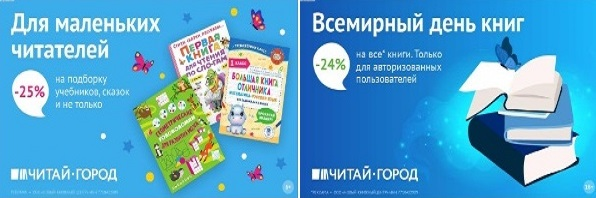 IT-специалисты: ПОВЫШЕНИЕ КВАЛИФИКАЦИИ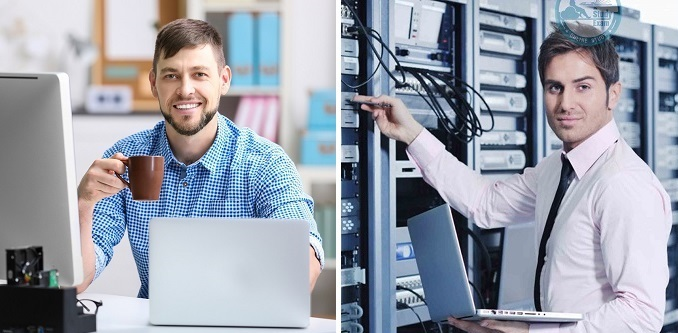 ФИТНЕС на ДОМУ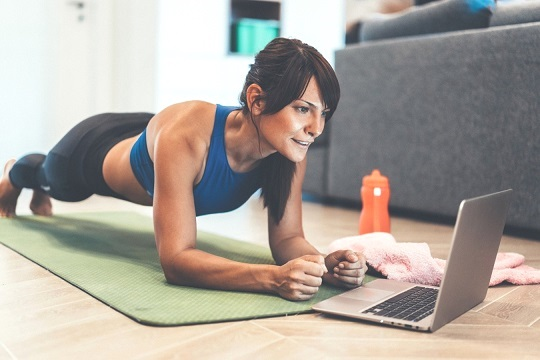 